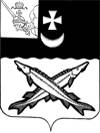 АДМИНИСТРАЦИЯ БЕЛОЗЕРСКОГО МУНИЦИПАЛЬНОГО РАЙОНА ВОЛОГОДСКОЙ ОБЛАСТИП О С Т А Н О В Л Е Н И ЕОт  22.01.2021  № 7Об утверждении муниципальной программы «Развитие системы образования Белозерского муниципального района на 2021-2025 годы»Список  изменяющихся документов(в ред. Постановлений администрации района от 21.05.2021 № 160,09.06.2021 № 194, 29.06.2021 № 227, 08.07.2021 № 242,02.08.2021 № 273, 30.08.2021 № 308, 20.09.2021 № 358,30.09.2021 № 377, 15.10. 2021 № 392, 24.12.2021 № 493,24.12.2021 № 494, 27.06.2022 № 215Постановления администрации района от 17.08.2022 № 290)В соответствии с постановлением администрации района от 25.09.2020 № 387 «О внесении изменений в постановление администрации района от 30.09.2015 № 810»ПОСТАНОВЛЯЮ:1.Утвердить прилагаемую муниципальную программу «Развитие системы образования Белозерского муниципального района на 2021-2025 годы».2.Настоящее постановление вступает в силу с 1 января 2021 года.Руководитель администрациирайона:                                                                              Д.А.Соловьев                                                                            УТВЕРЖДЕНА                                                                            постановлением администрации                                                                                                                                                                       района                                                                            от __________________   № _____Муниципальная  программа «РАЗВИТИЕ СИСТЕМЫ ОБРАЗОВАНИЯ БЕЛОЗЕРСКОГО МУНИЦИПАЛЬНОГО РАЙОНА НА 2021 - 2025 ГОДЫ».ПаспортI. Характеристика сферы реализации муниципальной программы,текущее состояние, основные проблемы в указанной сфере и перспективы ее развитияСфера образования выступает в качестве одной из основных отраслей, призванных обеспечивать высокое качество жизни населения. Среди ключевых факторов - доступность и качество образования.
           В Белозерском муниципальном  районе обеспечено стабильное функционирование системы образования и созданы предпосылки для ее дальнейшего развития. По состоянию на 01.09.2020 года система образования района включает в себя 17 муниципальных образовательных учреждений, из них: 10 общеобразовательных учреждений, 5 дошкольных образовательных учреждений, 2 учреждения дополнительного образования, из которых 1 подведомственно администрации района. Управление образования является главным распорядителем бюджетных средств и органом, исполняющим функции и полномочия учредителя в отношении 16 муниципальных учреждений системы образования района.	 	По состоянию на 01.09.2020 года всего в муниципальных образовательных учреждениях Белозерского района воспитываются и обучаются 2 155 человек.Услуги дошкольного образования в районе предоставляют 5 дошкольных образовательных учреждений, расположенных в городе, в сельской местности дошкольное образование предоставляется в 13 дошкольных группах при 7 общеобразовательных учреждениях. Услугами дошкольного образования охвачено 667 детей.	Во исполнение Указа Президента Российской Федерации от 07.05.2012 №599 «О мерах по реализации государственной политики в области образования и науки» в районе достигнута 100% доступность дошкольного образования детей в возрасте от 3 до 7 лет, желающих получать услугу дошкольного образования, а также в настоящее время удовлетворен спрос на устройство детей от 1,5 до 3 лет в дошкольные учреждения.	Общее образование в районе предоставляется в 10 общеобразовательных учреждениях, из них 4 средние, 4 основные, 1 начальная школа – сад, 1 коррекционная школа – интернат.На 01.09.2020  года контингент учащихся в школах района составил 1488 детей, из них в школах города 1161 человек, в сельских школах – 327 человек. По-прежнему основное место в образовательном пространстве Белозерского муниципального района занимает сельская школа. В сельской местности расположено 7 школ, что составляет 70 % от общего количества общеобразовательных учреждений, в которых обучаются 22,0 % учащихся от общего контингента школьников. В городских образовательных учреждениях, составляющих 30 % общего количества школ, обучаются 78,0 % учащихся от общего количества.В Белозерском районе сохранена и развивается система дополнительного образования.  В городе работают два учреждения дополнительного образования: муниципальное учреждение дополнительного образования «Образовательно-досуговый центр «Пирамида», подведомственное управлению образования района, муниципальное бюджетное учреждение дополнительного образования «Белозерская школа искусств», подведомственное администрации района (отделу культуры, спорта, туризма и молодёжной политики), в школах и дошкольных учреждениях также активно  реализуются дополнительные общеобразовательные программы. Охват детей в возрасте 5-18 лет дополнительными общеобразовательными программами составляет 76,5%.В районе дополнительные общеобразовательные программы реализуются по всем 6 направлениям: техническому, физкультурно – спортивному, социально – гуманитарному, художественному, естественнонаучному, туристско - краеведческому.В настоящее время большое внимание уделяется увеличению охвата детей дополнительными общеобразовательными программами технической и естественнонаучной направленностей.На сегодняшний день одной из главных проблем отрасли образования остаётся слабая материальная база. Темпы старения и износа зданий существенно опережают темпы реконструкции и строительства новых объектов. Указанные факторы негативно влияют на образовательный процесс, качество образования.II. Приоритеты в сфере реализации программы, цели, задачи, сроки ее реализацииПри формировании Программы учитывались цели и задачи основных стратегических документов. Приоритеты государственной политики в сфере образования определены в Указе Президента Российской Федерации от 21.07.2020 № 474  «О национальных целях  развития Российской Федерации на период до 2030 года», Указе Президента Российской Федерации от 07.05.2018 № 204  «О национальных целях и стратегических задачах развития Российской Федерации на период до 2024 года», «Стратегии развития воспитания в Российской Федерации на период до 2025 года», утвержденной распоряжением Правительства Российской Федерации от 29.05.2015 № 996-р, Национальном проекте «Образование» и состоят в следующем: - обеспечении повышения доступности и качества дошкольного, общего и дополнительного образования детей, в том числе для детей – инвалидов и детей с ОВЗ;-  внедрение на уровнях основного общего и среднего общего образования новых методов обучения и воспитания, образовательных технологий, обеспечивающих освоение обучающимися базовых навыков и умений, повышение их мотивации к обучению и вовлеченности в образовательный процесс, а также обновление содержания и совершенствование методов обучения; - обеспечении системы образования кадрами; - создании условий безопасности образовательных учреждений, совершенствовании материально-технической базы;-формирование эффективной системы выявления, поддержки и развития способностей и талантов у детей и молодёжи;- создание условий для раннего развития детей в возрасте до трёх лет, оказание психолого-педагогической, методической и консультативной помощи родителям детей, получающих дошкольное образование в семье; -создание современной и безопасной цифровой образовательной среды, обеспечивающей высокое качество и доступность образования всех видов и уровней; - повышении эффективности расходования бюджетных средств. Цель муниципальной программы - обеспечение доступности качественного образования детей, соответствующего перспективным задачам социально-экономического развития района, потребностям общества и каждого гражданина.Для достижения указанной цели предусматривается решение следующих задач, реализуемых в рамках программы:  - обеспечить доступность дошкольного, начального, основного, среднего общего и дополнительного образования, в том числе для детей – инвалидов и для детей с ОВЗ; - обеспечить 100 % доступность дошкольного образования детей, чьи родители (законные представители), изъявили желания получать дошкольное образование, в том числе для детей в возрасте до 3х лет;- реализовать мероприятия регионального проекта «Современная школа» (создание и функционирование в общеобразовательных организациях, расположенных в сельской местности и малых городах центров образования естественно-научной и технологической направленностей);- реализовать мероприятия регионального проекта «Цифровая образовательная среда» (обеспечение образовательных организаций материально-технической базой для внедрения цифровой образовательной среды);- реализовать мероприятия регионального проекта «Успех каждого ребёнка»;- формировать организационно-управленческие и финансово-экономические механизмы в системе дополнительного образования детей; - создать условия для совершенствования профессионализма педагогического и управленческого корпуса сферы образования района;- обеспечить современные требования к условиям обучения обучающихся в общеобразовательных организациях; - обеспечить исполнение управлением образования возложенных полномочий законом области от 17 декабря 2007 года № 1719-ОЗ «О наделении органов местного самоуправления  государственными полномочиями в сфере образования»;- обеспечить выполнение муниципального задания на оказание муниципальных услуг и выполнение работ муниципальными учреждениями, подведомственными управлению образования и выполнение мероприятий и Плана реализации муниципальной программы. Муниципальная программа будет реализована в 2021-2025 годы и ориентирована на полноценное использование созданных условий для обеспечения гарантий доступности и равных возможностей получения качественного образования всех уровней для формирования успешной, социально активной и профессионально подготовленной личности, отвечающей требованиям современного общества и экономики. Будут реализованы мероприятия в соответствии с поставленными целями и задачами. III.   Характеристика основных мероприятиймуниципальной программыДостижение цели и решение задач муниципальной программы осуществляется путем скоординированного выполнения комплекса взаимоувязанных по срокам, ресурсам, исполнителям и результатам отдельных мероприятий, направленных на содействие развитию образования в Белозерском районе.В рамках осуществления основного мероприятия «Развитие системы дошкольного образования» предусматривается:Предоставление субсидий муниципальным дошкольным образовательным учреждениям на выполнение муниципального задания на оказание следующих муниципальных услуг:- реализация основных общеобразовательных программ дошкольного образования;- присмотр и уход;- реализация дополнительных общеразвивающих программ.1.2. Обеспечение доступности дошкольного образования включает в себя:- развитие альтернативных форм и вариативных моделей дошкольного образования, в том числе групп кратковременного пребывания детей, консультационных центров и других;- функционирование консультационных площадок для оказания психолого – педагогической, методической и консультационной поддержки родителям (законным представителям) в рамках проекта «Поддержка семей, имеющих детей»;- предоставление компенсации, выплачиваемой родителям (законным представителям) детей, посещающих муниципальные и частные образовательные организации, реализующие образовательные программы дошкольного образования в соответствии с законом области от 17 декабря 2007 года №1719-ОЗ «О наделении органов местного самоуправления отдельными государственными полномочиями в сфере образования»;- компенсация расходов за присмотр и уход за детьми-инвалидами, детьми-сиротами и детьми, оставшимися без попечения родителей, а также за детьми с туберкулезной интоксикацией, обучающимися в муниципальных образовательных организациях, реализующих образовательную программу дошкольного образования;- содержание детей с ограниченными возможностями здоровья за время их пребывания в муниципальной организации, осуществляющей образовательную деятельность по адаптированным основным общеобразовательным программам.1.3. Создание условий для получения качественного дошкольного образования в соответствии с федеральными государственными  стандартами дошкольного образования включает в себя:- поддержка программ воспитания и обучения детей дошкольного возраста, предлагаемых дошкольными организациями (приобретение программно-методического обеспечения при переходе на новые программы по реестру программ в соответствии с ФГОС ДО);- приобретение необходимого оборудования для организации предметно-пространственной среды в соответствии с требованиями ФГОС для реализации ФГОС дошкольного образования (согласно перечню программы приобретения ПРС);- приобретение печатной продукции и подарков для награждения победителей и призеров районных выставок, конкурсов, соревнований и других мероприятий.В рамках осуществления основного мероприятия «Развитие основного общего образования» предусматривается:2.1. Предоставление субсидий муниципальным общеобразовательным учреждениям на выполнение муниципального задания на оказание следующих муниципальных услуг:- реализация основных общеобразовательных программ дошкольного образования;- присмотр и уход;- реализация основных общеобразовательных программ начального общего образования;- реализация основных общеобразовательных программ основного общего образования;- реализация основных общеобразовательных программ среднего общего образования;- реализация адаптированных основных общеобразовательных программ для детей с умственной отсталостью;- реализация дополнительных общеразвивающих программ;- содержание.2.2. Обеспечение доступности общего образования включает в себя: - предоставление следующих социальных льгот и гарантий в рамках выполнения закона  области от 17 декабря 2007 года № 1719-ОЗ «О наделении органов местного самоуправления  государственными полномочиями в сфере образования»: содержание детей с ограниченными возможностями здоровья за время их пребывания в муниципальной организации, осуществляющей образовательную деятельность по адаптированным основным общеобразовательным программам; обеспечение  льготным питанием обучающихся по очной форме обучения в муниципальных образовательных  организациях  из числа детей  из малоимущих  семей, многодетных семей,  детей  состоящих на учёте  в противотуберкулёзном  диспансере; социальная поддержка  детей, обучающихся  в муниципальных  общеобразовательных организациях  из многодетных семей  в части предоставления  денежных выплат  на проезд (кроме такси)  на городском транспорте, а также на  автобусах  пригородных  и внутрирайонных  маршрутов и на приобретение  комплекта одежды  для посещения  школьных занятий,  спортивной формы  для занятий физической культурой; социальная поддержка детей-инвалидов и ВИЧ-инфицированных детей при обучении на дому;- организацию дистанционного обучения детей-инвалидов в рамках реализации проекта «Дистанционное образование детей - инвалидов», учащихся сельских малокомплектных школ в рамках реализации проекта «Дистанционное образование малокомплектных сельских школ»;- организацию бесплатного горячего питания обучающихся, получающих начальное общее образование в муниципальных образовательных организациях;- приобретение и доставка учебников и учебных пособий (в том числе электронных учебных пособий) для муниципальных образовательных организаций;- проведение учебных сборов с гражданами мужского пола по основам военной службы.2.2.1.  Приобретение услуг распределительно-логистического центра на поставку продовольственных товаров для муниципальных общеобразовательных организаций2.3. Реализация регионального проекта «Цифровая образовательная среда» предусматривает:- внедрение цифровой образовательной среды;- создание для обучающихся равных условий получения качественного образования вне зависимости от места нахождения посредством предоставления доступа к федеральной информационно-сервисной платформы цифровой образовательной среды;- использование образовательными организациями сервисов федеральной информационно-сервисной платформы цифровой образовательной среды при реализации программ основного общего образования;- использование педагогическими работниками сервисов федеральной информационно-сервисной платформы цифровой образовательной среды;   В рамках осуществления данного мероприятия предусматривается предоставление субсидий на иные цели муниципальным образовательным учреждениям на внедрение цифровой образовательной среды в общеобразовательных организациях.2.4. Реализация регионального проекта «Современная школа» предусматривает:- создание и обеспечение функционирования центров образования естественно-научной и технологической направленностей в общеобразовательных организациях, расположенных в сельской местности и малых городах;- повышения квалификации педагогических работников центра «Точка роста» по программам из реестра программ повышения квалификации федерального оператора;- создание условий для обучающихся общеобразовательной организации, осваивающих два и более учебных предметов из числа предметных областей «Естественнонаучные предметы», «Естественные науки», «Математика и информатика», «Обществознание и естествознание», «Технология» и (или) курсы внеурочной деятельности общеинтеллектуальной направленности с использованием средств обучения и воспитания Центра «Точка роста»;- создание условий для обучающихся общеобразовательной организации, осваивающих дополнительные общеобразовательные программы технической и естественнонаучной направленности с использованием средств обучения и воспитания Центра «Точка роста»;    В рамках осуществления данного мероприятия предусматривается предоставление субсидий на иные цели муниципальным образовательным учреждениям на создание и обеспечение функционирования центров образования естественно-научной и технологической направленностей в общеобразовательных организациях, расположенных в сельской местности и малых городах.2.5. Развитие системы поддержки одаренных и талантливых детей включает в себя:- приём у Главы района выпускников, награжденных медалями «За особые успехи в учении» и выпускников 11 х классов, набравших 90 и более баллов по результатам ЕГЭ;- проведение муниципального этапа и участие в региональном этапе всероссийской олимпиады школьников, а также в иных олимпиадах и интеллектуальных конкурсах;- выплату стипендий отличникам муниципальных общеобразовательных учреждений;- формирование системы внеурочной работы с одаренными детьми через факультативные занятия по различным учебным дисциплинам, организацию исследовательской работы школьников;- организацию и проведение семинаров для педагогов по актуальным проблемам работы с одаренными детьми.2.6. Совершенствование муниципальной системы оценки качества образования включает в себя:- организацию и проведение мероприятий в рамках государственной итоговой аттестации;- организацию участия общеобразовательных учреждений муниципального района в оценке качества общего образования.2.7. Проведение мероприятий по обеспечению условий для организации питания обучающихся в общеобразовательных организациях района3. В рамках осуществления основного мероприятия «Развитие дополнительного образования детей, системы воспитания» предусматривается:3.1. Предоставление субсидии учреждениям дополнительного образования на выполнение муниципального задания на оказание муниципальных услуг по реализации дополнительных общеразвивающих программ.3.2. Создание условий для функционирования и обеспечение системы персонифицированного финансирования дополнительного образования детей: предоставление детям именных сертификатов дополнительного образования, возмещения затрат уполномоченной организации за выполнение мероприятий, направленных на проведение эксперимента по персонифицированному финансированию дополнительного образования.3.3. Реализация регионального проекта «Успех каждого ребёнка» включает в себя:- организация проведения открытых онлайн-уроков, реализуемых с учетом опыта и моделей образовательных онлайн-платформ, в том числе «Проектория», «Сириус.Онлайн», «Уроки настоящего» и других аналогичных платформ, направленных на раннюю профессиональную ориентацию обучающихся;- организация участия обучающихся области в проекте «Билет в будущее», в том числе получение рекомендаций по построению индивидуального учебного плана в соответствии с выбранными профессиональными компетенциями (профессиональными областями деятельности);- реализация методологии сопровождения, наставничества и «шефства» для обучающихся организаций, осуществляющих образовательную деятельность по дополнительным общеобразовательным программам, в том числе с применением лучших практик обмена опытом между обучающимися разных возрастов;- создание условий для получения детьми с ограниченными возможностями здоровья дополнительного образования, в том числе с использованием дистанционных технологий, в том числе информационные кампании, разработка и обеспечение внедрения дистанционных образовательных программ, мероприятия по развитию инфраструктуры для детей с ОВЗ и другие;- деятельность опорных центров на базе учреждения дополнительного образования для выявления, поддержки и развития способностей и талантов у детей и молодежи района;- функционирование целевой модели функционирования коллегиальных органов управления организацией, осуществляющей образовательную деятельность по дополнительным общеобразовательным программам, на принципах вовлечения общественно-деловых объединений в целях участия представителей работодателей в принятии решений по вопросам управления развитием образовательной организации, в том числе обновления образовательных программ.3.4. Организация воспитательной работы через систему мероприятий различных направлений: - историко-патриотическому и военно-патриотическому;   - гражданско-правовому; - туристско–краеведческому; - художественно-эстетическому; - эколого-биологическому;- техническому и технологическому;- физкультурному и спортивно-оздоровительному.4. В рамках осуществления основного мероприятия «Кадровое обеспечение системы образования района» предусматривается:4.1. Проведение мониторинга кадрового обеспечения муниципальной системы образования и координацию работы по воспроизводству профессиональных кадров системы образования района:- анализ и прогнозирование потребности в педагогических и управленческих кадрах на новый учебный год;- размещение информации о наличии вакансий в образовательных учреждениях на сайте Управления образования и образовательных учреждениях;- формирование заявки в педагогические учебные заведения на педагогические кадры по конкретным специальностям и заключение договоров между вузами по целевой подготовке выпускников;- содействие трудоустройству выпускников учреждений профессионального образования в образовательные учреждения района;- предоставление единовременных выплат педагогическим работникам муниципальных образовательных организаций, проживающих в сельской местности, в соответствии с законом области от 28 апреля 2010 года № 2271-ОЗ «О единовременных выплатах педагогическим работникам, проживающим и работающим в сельской местности»;- создание системы сопровождения и наставничества молодых специалистов (организация «Школы молодого педагога», стажировок, встреч молодых специалистов с руководителями образования района, ветеранами педагогического труда, семинаров, «круглых столов», тематических конкурсов для молодых специалистов).4.2. Совершенствование системы переподготовки и повышения квалификации педагогических и руководящих работников системы образования района:- прохождение курсовой подготовки руководителей и педагогов, в т.ч. по реализации ФГОС;- повышение профессиональной компетентности руководителей и педагогов в области ИКТ, внедрение современных компьютерных технологий повышения квалификации, в том числе технологий дистанционного обучения;- организация распространения инновационного педагогического опыта, педагогические десанты в образовательные учреждения района;- переподготовка руководителей по специальности «Менеджмент организации»:- проведение аттестации руководящих кадров на соответствие занимаемой должности;- организация работы экспертов по аттестации педагогических кадров.4.3. Создание условий для стимулирования деятельности работников системы образования района:- распространение лучших педагогических практик, в том числе проведение научно-практических конференций, семинаров, проведение и участие в конкурсах профессионального мастерства (в том числе «Учитель года», «Педагогический дебют», «Воспитатель года», «С любовью к детям», «Лидер в образовании»);- организация и проведение августовской конференции, профессиональных праздников («День Учителя», «День дошкольного работника»), награждение и чествование работников в рамках данных мероприятий;- внедрение системы эффективных контрактов в образовательных учреждениях;- совершенствование правовой основы трудовых отношений, осуществление внутриведомственного контроля за исполнением трудового законодательства в образовательных учреждениях.5. В рамках осуществления основного мероприятия «Модернизации сети муниципальных образовательных учреждений» предусматривается:5.1. Мероприятия по снижению риска безопасности обучающихся, работников в муниципальных образовательных учреждениях района, которые включает в себя: противопожарные мероприятия; антитеррористические мероприятия; санитарно-противоэпидемические и профилактические мероприятия.5.2. Мероприятия по оснащению и созданию прочной материально-технической базы муниципальных образовательных учреждений района, которые включают в себя:1) проведение ремонтных работ: - капитальный, текущий, косметический ремонт помещений, благоустройство территорий;- устройство, капитальный, текущий ремонт систем водоснабжения, канализации, включая приобретение оборудования.укрепление и улучшение   материально — технической базы:- приобретение мебели, технологического оборудования, оборудования и инвентаря, мягкого инвентаря, оборудования для пищеблока;- проведение мероприятий по обеспечению условий для организации питания обучающихся в муниципальных общеобразовательных организациях района;- приобретение ценных подарков для укрепления материально – технической базы образовательных учреждений в рамках празднования юбилейной даты учреждения.5.3. Мероприятия по созданию в дошкольных образовательных, общеобразовательных организациях, организациях дополнительного образования детей (в том числе в организациях, осуществляющих образовательную деятельность по адаптированным основным общеобразовательным программам), условий для получения детьми – инвалидами качественного образования, которые включают в себя: создание архитектурной доступности в образовательных организациях; оснащение оборудованием. 5.4. Мероприятия по капитальному строительству муниципальных образовательных учреждений и приобретению объектов недвижимого имущества в муниципальную собственность, которые включают в себя:- строительство детского сада на 140 мест в г. Белозерске.5.5. Реализация мероприятий по оказанию содействия в трудоустройстве незанятых инвалидов, в т. ч. инвалидов молодого возраста на оборудованные (оснащённые) для них рабочие места. 5.6. Реализация мероприятий по проведению работ по повышению уровня доступности для инвалидов и др. маломобильных групп населения объектов муниципальных образовательных организаций.6. В рамках осуществления основного мероприятия «Обеспечение создания условий для реализации муниципальной программы» предусматривается:6.1. Финансовое обеспечение деятельности и выполнение функций и полномочий управления образования района за счёт средств районного бюджета на основании бюджетной сметы.6.2. Выполнение отдельных государственных полномочий, передаваемых органам местного самоуправления, предусмотренных в основных мероприятиях 1,2 и 4.        Перечень основных мероприятий предусмотрен Планом реализации муниципальной программы в соответствии с приложением 6 к муниципальной программе.IV. Ресурсное обеспечение муниципальной программы, обоснование объема финансовых ресурсов, необходимых для реализации муниципальной программы1. Объем ресурсного обеспечения муниципальной программы базируется на имеющемся финансовом, организационном и кадровом потенциалах отрасли, а также на действующих нормативных правовых актах.2. Объем бюджетных ассигнований на реализацию Программы предусмотрен из фактической потребности за счёт средств: районного бюджета, областного бюджета, доведённых в виде субвенций на обеспечение дошкольного образования и общеобразовательного процесса, на осуществление отдельных государственных полномочий в соответствии с законом области от 17 декабря 2007 года № 1719-ОЗ «О наделении органов местного самоуправления  государственными полномочиями в сфере образования» и в виде целевых субсидий, федерального бюджета, доведённых в виде целевых субсидий.3. Объем финансирования программы может корректироваться с учетом возможностей районного бюджета на текущий финансовый год. Кроме того, для реализации программных мероприятий возможно привлечение внебюджетных средств, средств областного и федерального бюджета на условиях софинансирования.4. Ресурсное обеспечение реализации муниципальной программы за счёт средств районного бюджета представлено в таблице 1 приложения 1 к муниципальной программе. Прогнозная (справочная) оценка расходов федерального, областного бюджетов муниципальных образований района, бюджетов государственных внебюджетных фондов, юридических лиц на реализацию целей муниципальной программы представлена в таблице 2 приложения 1 к муниципальной программе.V. Целевые показатели (индикаторы) достижения целей и решения задач муниципальной программы, прогноз конечных результатов реализации муниципальной программы.Оценка эффективности реализации муниципальной программы производится ежегодно на основе использования системы целевых показателей (индикаторов), которая обеспечивает мониторинг динамики результатов реализации муниципальной программы за оцениваемый период с целью уточнения степени решения задач и выполнения программных мероприятий. Выполнение поставленных задач предполагает достижение целевых показателей муниципальной программы, сведения о целевых показателях (индикаторах) муниципальной программы приведены в приложении 2 к муниципальной программе.   Сведения о порядке сбора информации и методике расчета целевых показателей (индикаторов) муниципальной программы приведены в приложении 3 к муниципальной программе.Общественная эффективность реализации мероприятий программы при полном ресурсном обеспечении будет выражаться в удовлетворении потребности населения района в получении доступного и качественного образования всех уровней для формирования успешной, социально активной и профессионально подготовленной личности, отвечающей требованиям современного общества и экономики.В результате реализации муниципальной программы будет обеспечено достижение следующих результатов:1. Обеспечен 100 % охват детей в возрасте до 3х лет, чьи родители (законные представители) изъявили желание и зарегистрировались в электронной очереди в дошкольную образовательную организацию (дошкольную группу), дошкольным образованием к 2021 году, сохранён на данном уровне до 2025 года.2. Сохранён 100 % охват детей – инвалидов в возрасте от 1,5 до 7 лет, чьи родители (законные представители) изъявили желание и зарегистрировались в электронной очереди в дошкольную образовательную организацию (дошкольную группу), дошкольным образованием до 2025 года.3. Сохранена доля детей - инвалидов, которым созданы условия для получения качественного начального общего, основного общего, среднего общего образования, от общей численности детей – инвалидов школьного возраста, на уровне 100 % до 2025 года.4. Увеличена доля детей – инвалидов и детей ОВЗ в возрасте от 5 до 18 лет, получающих дополнительного образование, об общего количества детей-инвалидов и детей с ОВЗ до 70 % к 2024 году.5. Сохранена доля детей в возрасте от 5 до 18 лет, обучающихся по дополнительным общеобразовательным программам, от общей численности детей этого возраста, проживающих на территории района, не ниже 85 % к 2025 года.6. Увеличена доля детей, охваченных дополнительным образованием с использованием персонифицированного финансирования, от общей численности детей в возрасте от 5 до 18 лет, проживающих на территории района, до 70 % к 2025 году.7. Увеличена доля детей в возрасте от 5 до 18 лет, охваченных дополнительными общеобразовательными программами технической и естественно – научной направленности, от общей численности детей этого возраста, проживающих на территории района, до 30 % к 2024 году.8. Увеличения доли обучающихся, участвующих в олимпиадах, конкурсах различного уровня до 60 % к 2025 году.9. Обеспечен 100 % охват учащихся 6 – 9 классов мероприятиями профориентационной направленности до 2025 года.10. Обеспечен рост доли учителей общеобразовательных организаций, вовлеченных в национальную систему профессионального роста педагогических работников с 5% в 2020 году до 50% к 2024 году.11. Обеспечен рост доли педагогических работников системы общего, дополнительного и профессионального образования повысили уровень профессионального мастерства в форматах непрерывного образования с 5% в 2020 году до 50% к 2024 году.12.  Обеспечен рост доли учителей в возрасте до 35 лет, вовлечённых в различные формы поддержки и сопровождения в первые три года работы с 10% в 2019 году до 70% к 2024 году.13.Обеспечен рост доли обучающихся общеобразовательных организаций, вовлечённых в различные формы сопровождения и наставничества с 3% в 2019 году до 70% к 2024 году.14. Обеспечена доля муниципальных образовательных учреждений, соответствующих современным требованиям обучения, в общем количестве муниципальных образовательных учреждений до 90 % к 2025 году.15. Создано и обеспечено функционирование центров образования естественно-научной и технологической направленностей в общеобразовательных организациях, расположенных в сельской местности и малых городах, в 5 образовательных учреждениях к 2023 году (включительно) (с нарастающим итогом с 2020 года).16. Внедрена цифровая образовательная среда в 4 общеобразовательных организациях к 2023 году (включительно).17. Обеспечена доля дошкольных образовательных учреждений, в которых создана универсальная безбарьерная среда для инклюзивного образования детей- инвалидов, до 40 % к 2024 году.18. Обеспечена доля общеобразовательных организаций, в которых создана универсальная безбарьерная среда для инклюзивного образования детей – инвалидов, в общем количестве общеобразовательных учреждений до 40 % к 2024 году19. Обеспечено выполнение Плана реализации муниципальной программы - 100%, ежегодно.20. Обеспечено выполнение муниципального задания на оказание муниципальных услуг и выполнение работ муниципальными учреждениями, подведомственными управлению образования - 100% ежегодно.21. Обеспечено 100 % выполнение отдельных государственных полномочий в рамках закона области от 17 декабря 2007 года № 1719-ОЗ «О наделении органов местного самоуправления государственными полномочиями в сфере образования».VI. Основные меры правового регулирования, направленные на достижение цели и конечных результатов,  основание для разработки муниципальной программы.Федеральный закон от 06.10 2003 № 131-ФЗ «Об общих принципах организации местного самоуправления в Российской Федерации» (с изменениями и дополнениями);Федеральный закон от 29.12.2012 № 273-ФЗ «Об образовании в Российской Федерации»;- Указ Президента РФ от 09.05.2017 № 203 «О Стратегии развития информационного общества в Российской Федерации на 2017 - 2030 годы»;- Указ Президента Российской Федерации от 07.05.2018 № 204 «О национальных целях и стратегических задачах развития Российской Федерации на период до 2024 года»;- Указ Президента Российской Федерации от 21.07.2020 № 474 «О национальных целях развития Российской Федерации на период до 2030 года»;- Постановление Правительства РФ от 26.12.2017 № 1642 «Об утверждении государственной программы Российской Федерации «Развитие образования»;- Распоряжение Правительства РФ от 29.05.2015 № 996-р «Об утверждении Стратегии развития воспитания в Российской Федерации на период до 2025 года»;- Распоряжение Правительства РФ от 04.09.2014 № 1726-р «Об утверждении Концепции развития дополнительного образования детей»;- Приказ Минобрнауки России от 02.12.2015 № 1399 «Об утверждении Плана мероприятий («дорожной карты») Министерства образования и науки Российской Федерации по повышению значений показателей доступности для инвалидов объектов и предоставляемых на них услуг в сфере образования»;- Приказ Минпросвещения России от 03.09.2019 № 467 «Об утверждении Целевой модели развития региональных систем дополнительного образования детей»;- Распоряжение Минпросвещения России от 17.12.2019 № Р-133 «Об утверждении методических рекомендаций по созданию (обновлению) материально-технической базы общеобразовательных организаций, расположенных в сельской местности и малых городах, для формирования у обучающихся современных технологических и гуманитарных навыков при реализации основных и дополнительных общеобразовательных программ цифрового и гуманитарного профилей в рамках региональных проектов, обеспечивающих достижение целей, показателей и результата федерального проекта «Современная школа» национального проекта «Образование» с последующими изменениями;- Распоряжение Минпросвещения России от 17.12.2019 № Р-135 «Об утверждении методических рекомендаций по приобретению средств обучения и воспитания для обновления материально – технической базы общеобразовательных организаций и профессиональных образовательных организаций в целях внедрения целевой модели цифровой образовательной среды в рамках региональных проектов, обеспечивающих достижение целей, показателей и результата федерального проекта «Цифровая образовательная среда»;- Постановление Правительства Вологодской области от 28.01.2019 № 74 «Об утверждении государственной программы «Развитие образования Вологодской области на 2021 - 2025 годы»; - Стратегия социально – экономического развития Белозерского муниципального района Вологодской области на период до 2030 года;- распоряжение Главы Белозерского муниципального района от 27.02.2018 № 23 «Об утверждении Плана мероприятий («дорожной карты») «Обеспечение доступности услуг дошкольного образования    для детей в возрасте от 2 месяцев до 3 лет на территории Белозерского муниципального района»;- приказ управления образования Белозерского муниципального района от 28.10.2016 № 246 «Об утверждении Плана мероприятий («дорожной карты») управления образования Белозерского муниципального района по повышению значений показателей доступности для инвалидов объектов и предоставляемых на них услуг в сфере образования».  Сведения об основных мерах правового регулирования в сфере реализации муниципальной программы приведены в приложении 4 к муниципальной программе.VII. Основные меры регулирования и управления рисками.В ходе реализации муниципальной программы возможно возникновение некоторых рисков, приводящих к экономическим потерям, негативным социальным последствиям, а также к невыполнению основных целей и задач муниципальной программы.К основным рискам реализации муниципальной программы следует отнести финансовые.Дефицит средств областного и районного бюджетов могут привести к финансированию муниципальной программы в неполном объеме.К финансовым рискам также относятся неэффективное и нерациональное использование ресурсов муниципальной программы. Для предотвращения и минимизации финансовых рисков необходимо определение приоритетов для первоочередного финансирования, привлечение дополнительных финансовых средств за счёт внебюджетных источников, а также грантовая поддержка. Кроме того, существует социальный риск, связанный с низкой информированностью образовательного сообщества, а также общества в целом, о ходе реализации муниципальной программы. Если социально-экономические последствия выполнения мероприятий не будут понятны общественностью, то в обществе может возникнуть безразличие, а в крайнем своем проявлении - неприятие и негативное отношение граждан как к самой муниципальной программе, так и к отдельным ее элементам.Для предотвращения и минимизации социального риска планируется организовать широкое привлечение общественности и образовательного сообщества к обсуждению проекта муниципальной программы, к реализации и оценке ее результатов, а также обеспечить публичность отчетов и итогового доклада о ходе реализации муниципальной программы.В период запуска и в ходе реализации муниципальной программы будет проводиться информационно-разъяснительная работа с населением, направленная на обеспечение благоприятной общественной атмосферы по отношению к планируемым и проводимым мероприятиям по реализации муниципальной программы. 	В данной работе будет использован широкий спектр каналов и форм коммуникации с общественностью, в том числе средства массовой информации.VIII. Прогноз сводных показателей муниципальных заданий на оказание муниципальных услуг, выполнение работ муниципальными учреждениямиВ реализации муниципальной программы планируется участие муниципальных учреждений системы образования, подведомственных управлению образования района. Прогноз сводных показателей муниципальных заданий на оказание муниципальных услуг (выполнение работ) муниципальными учреждениями образования по муниципальной программе представлен в приложении 5 к муниципальной программе.Приложение 1 к муниципальной программеТаблица 1Ресурсное обеспечение реализации муниципальной программыза счет средств районного бюджета (тыс. руб.)Таблица 2Прогнозная (справочная) оценка расходов федерального,областного бюджетов, бюджетов муниципальных образованийрайона, бюджетов государственных внебюджетных фондов,юридических лиц на реализацию целей муниципальной программы (тыс. руб.)Приложение 2  к муниципальной программе.Сведения о показателях (индикаторах) муниципальнойпрограммыПриложение 3 к муниципальной программеСведения о порядке сбора информации и методике расчета целевых показателей (индикаторов)муниципальной программыПриложение 4 к муниципальной программеСведения об основных мерах правового регулированияв сфере реализации муниципальной программыПриложение 5 к муниципальной программеПрогноз сводных показателей муниципальных заданийна оказание муниципальных услуг муниципальными учреждениямирайона по муниципальной программеПриложение 6к муниципальной программе План реализации муниципальной программы«Развитие системы образования Белозерского муниципального района на 2021 – 2025 годы» на 2022-2024 годыОтветственный исполнитель программыУправление образования Белозерского муниципального района (далее – управление образования района)Соисполнители программыАдминистрация Белозерского муниципального района (далее – администрация района)Участники программыМуниципальные образовательные организации, подведомственные управлению образования;Муниципальное казённое учреждение «Централизованная бухгалтерия» (далее – МКУ «ЦБ»);муниципальные бюджетные учреждения дополнительного образования;муниципальное автономное учреждение «Центр материально – технического обеспечения района» (далее – МАУ «ЦМТО»)Подпрограммы программыотсутствуютПрограммно-целевые инструменты программыотсутствуютЦели программыОбеспечение доступности качественного образования детей, соответствующего  перспективным задачам социально-экономического развития района, потребностям общества и каждого гражданинаЗадачи программы- обеспечить доступность дошкольного, начального, основного, среднего общего и дополнительного образования, в том числе для детей – инвалидов и для детей с ОВЗ; - обеспечить 100 % доступность дошкольного образования детей, чьи родители (законные представители), изъявили желания получать дошкольное образование, в том числе для детей в возрасте до 3х лет;- реализовать мероприятие «Реализация регионального проекта «Современная школа» (создание и функционирование в общеобразовательных организациях, расположенных в сельской местности и малых городах, центров образования естественно-научной и технологической направленностей»;- реализовать мероприятия регионального проекта «Цифровая образовательная среда» (обеспечение образовательных организаций материально-технической базой для внедрения цифровой образовательной среды);- реализовать мероприятия регионального проекта «Успех каждого ребёнка»;- формировать организационно-управленческие и финансово-экономические механизмы в системе дополнительного образования детей; - создать условия для совершенствования профессионализма педагогического и управленческого корпуса сферы образования района;- обеспечить современные требования к условиям обучения обучающихся в общеобразовательных организациях; - обеспечить исполнение управлением образования возложенных полномочий законом области от 17 декабря 2007 года № 1719-ОЗ «О наделении органов местного самоуправления  государственными полномочиями в сфере образования»;- обеспечить выполнение муниципального задания на оказание муниципальных услуг и выполнение работ муниципальными учреждениями, подведомственными управлению образования и выполнение мероприятий и Плана реализации муниципальной программыЦелевые индикаторы и показатели программы- доля детей, получающих услуги дошкольного образования, от числа детей в возрасте до 3х лет, чьи родители (законные представители) изъявили желание на получение для них дошкольного образования (%);- доля детей – инвалидов в возрасте от 1,5 до 7 лет, охваченных дошкольным образованием, от общей численности детей –инвалидов данного возраста (%);- доля детей инвалидов, которым созданы условия для получения качественного начального общего, основного общего, среднего общего образования, от общей численности детей – инвалидов школьного возраста (%);- доля детей – инвалидов и детей с ОВЗ в возрасте от 5 до 18 лет, получающих дополнительного образование, от общей численности детей – инвалидов данного возраста (%);- доля детей, охваченных дополнительным образованием с использованием персонифицированного финансирования, от общего числа детей в возрасте от 5 до 18 лет, проживающих на территории района (%);- доля детей, охваченных дополнительными общеобразовательными программами технической и естественно – научной направленности, от общего числа детей в возрасте от 5 до 18 лет, проживающих на территории района (%);-доля детей, обучающихся по дополнительным образовательным программам, от общего числа детей в возрасте от 5 до 18 лет, проживающих на территории района (%);- доля обучающихся в образовательных учреждениях, участвующих в олимпиадах и конкурсах различного уровня (%);- доля обучающихся 6 – 9 классов, охваченных мероприятиями профориентационной направленности (%); - доля обучающихся общеобразовательных организаций, вовлечённых в различные формы сопровождения и наставничества;- доля учителей общеобразовательных организаций, вовлеченных в национальную систему профессионального роста педагогических работников (%);- доля педагогических работников системы общего и дополнительного образования, повысивших уровень профессионального мастерства в форматах непрерывного образования (%);- доля учителей в возрасте до 35 лет, вовлечённых в различные формы поддержки и сопровождения в первые три года работы с (%);- численность обучающихся общеобразовательной организации, осваивающих два и более учебных предметов из числа предметных областей «Естественнонаучные предметы», «Естественные науки», «Математика и информатика», «Обществознание и естествознание», «Технология» и (или) курсы внеурочной деятельности общеинтеллектуальной направленности с использованием средств обучения и воспитания Центра «Точка роста» (чел.);- численность обучающихся общеобразовательной организации, осваивающих дополнительные общеобразовательные программы технической и естественнонаучной направленности с использованием средств обучения и воспитания Центра «Точка роста» (чел.);- доля педагогических работников Центра «Точка роста», прошедших обучение по программам из реестра программ повышения квалификации федерального оператора (%);- доля обучающихся, для которых созданы равные условия получения качественного образования вне зависимости от места нахождения посредством предоставления доступа к федеральной информационно-сервисной платформы цифровой образовательной среды (%);- доля образовательных организаций, использующих сервисы федеральной информационно-сервисной платформы цифровой образовательной среды при реализации программ основного общего образования, в общем числе образовательных организаций (%);- доля педагогических работников, использующих сервисы федеральной информационно-сервисной платформы цифровой образовательной среды (%);- доля общеобразовательных организаций, оснащённых в целях внедрения цифровой образовательной среды (%);- доля обучающихся, получающих начальное общее образование в муниципальных образовательных организациях, обеспеченных бесплатным горячим питанием (%);- доля муниципальных образовательных учреждений, соответствующих современным требованиям обучения, в общем количестве муниципальных образовательных учреждений (%);- доля дошкольных образовательных учреждений, в которых создана универсальная безбарьерная среда для инклюзивного образования детей- инвалидов, в общем количестве дошкольных образовательных организаций (%);- доля общеобразовательных учреждений, в которых создана универсальная безбарьерная среда для инклюзивного образования детей – инвалидов, в общем количестве общеобразовательных организаций (%);- доля общеобразовательных организаций, в которых реализованы мероприятия по соблюдению санитарно-эпидемиологических требований в условиях распространения новой коронавирусной инфекции (COVID-19) (%);- доля выполненных мероприятий Плана реализации муниципальной программы (%);- выполнение муниципального задания на оказание муниципальных услуг и выполнение работ муниципальными учреждениями, подведомственными управлению образования (%);- доля родителей (законных представителей), получающих меры социальной поддержки в соответствии с законом области от 17 декабря 2007 года № 1719-ОЗ «О наделении органов местного самоуправления  государственными полномочиями в сфере образования», обратившихся за назначением указанных мер социальной поддержки (%);- количество общеобразовательных организаций, в том числе структурных подразделений указанных организаций, оснащённых государственными символами Российской ФедерацииЭтапы и сроки реализации программыПрограмма реализуется в один этап.Срок реализации 2021-2025 годы Объемы бюджетных ассигнований программыОбъем бюджетных ассигнований на реализацию муниципальной программы составляет 1 306 740,6 тыс. рублей, в том числе по годам:2021 год: 278 395,2 тыс. руб., из них:районный бюджет – 92 105,1 тыс. руб. областной бюджет (субвенция и субсидии)– 170 847,1 тыс. руб., федеральный бюджет – 15 442,9 тыс. руб.;2022 год: 303 851,1 тыс. руб., из них:районный бюджет – 94 884,3 тыс. руб. областной бюджет (субвенция и субсидии)– 189 219,5 тыс. руб.; федеральный бюджет – 19 747,3 тыс. руб.;2023 год: 306 019,0 тыс. руб., из них:районный бюджет – 96 184,2 тыс. руб. областной бюджет (субвенция и субсидии)– 186 753,9 тыс. руб.; федеральный бюджет – 23 080,9 тыс. руб.;2024 год: 309 568,9 тыс. руб., из них:районный бюджет – 97 049,5 тыс. руб., областной бюджет (субвенция и субсидии)– 187 960,6 тыс. руб.; федеральный бюджет – 24 558,8 тыс. руб,;2025 год: 108 906,4 тыс. руб., из них:районный бюджет – 108 906,4 тыс. руб. Ожидаемые результаты реализации программы1. Обеспечен 100 % охват детей в возрасте до 3х лет, чьи родители (законные представители) изъявили желание и зарегистрировались в электронной очереди в дошкольную образовательную организацию (дошкольную группу), дошкольным образованием к 2021 году, сохранён на данном уровне до 2025 года.2. Сохранён 100 % охват детей – инвалидов в возрасте от 1,5 до 7 лет, чьи родители (законные представители) изъявили желание и зарегистрировались в электронной очереди в дошкольную образовательную организацию (дошкольную группу), дошкольным образованием до 2025 года.3. Сохранена доля детей - инвалидов, которым созданы условия для получения качественного начального общего, основного общего, среднего общего образования, от общей численности детей – инвалидов школьного возраста, на уровне 100 % до 2025 года.4. Увеличена доля детей – инвалидов и детей ОВЗ в возрасте от 5 до 18 лет, получающих дополнительного образование, об общего количества детей-инвалидов и детей с ОВЗ до 70 % к 2024 году.5. Сохранена доля детей в возрасте от 5 до 18 лет, обучающихся по дополнительным общеобразовательным программам, от общей численности детей этого возраста, проживающих на территории района, не ниже 85 % к 2025 года.6. Увеличена доля детей, охваченных дополнительным образованием с использованием персонифицированного финансирования, от общей численности детей в возрасте от 5 до 18 лет, проживающих на территории района, до 70 % к 2025 году.7. Увеличена доля детей в возрасте от 5 до 18 лет, охваченных дополнительными общеобразовательными программами технической и естественно – научной направленности, от общей численности детей этого возраста, проживающих на территории района, до 30 % к 2024 году.8. Увеличения доли обучающихся, участвующих в олимпиадах, конкурсах различного уровня до 60 % к 2025 году.9. Обеспечен 100 % охват учащихся 6 – 9 классов мероприятиями профориентационной направленности до 2025 года.10. Обеспечен рост доли учителей общеобразовательных организаций, вовлеченных в национальную систему профессионального роста педагогических работников с 5% в 2020 году до 50% к 2024 году.11. Обеспечен рост доли педагогических работников системы общего, дополнительного и профессионального образования повысили уровень профессионального мастерства в форматах непрерывного образования с 5% в 2020 году до 50% к 2024 году.12.  Обеспечен рост доли учителей в возрасте до 35 лет, вовлечённых в различные формы поддержки и сопровождения в первые три года работы с 10% в 2019 году до 70% к 2024 году.13.Обеспечен рост доли обучающихся общеобразовательных организаций, вовлечённых в различные формы сопровождения и наставничества с 3% в 2019 году до 70% к 2024 году.14. Обеспечена доля муниципальных образовательных учреждений, соответствующих современным требованиям обучения, в общем количестве муниципальных образовательных учреждений до 90 % к 2025 году.15. Обеспечен 100% охват обучающихся, получающих начальное общее образование в муниципальных образовательных организациях, бесплатным горячим питанием;16. В общеобразовательных организациях, расположенных в сельской местности и малых городах, созданы и обеспечено функционирование центров образования естественно-научной и технологической направленностей (в 5 образовательных учреждениях к 2023 году (включительно) (с нарастающим итогом с 2020 года).17. Образовательные организации обеспечены материально-технической базой для внедрения  цифровой образовательной среды (в 4 общеобразовательных организациях к 2023 году (включительно).18. Обеспечена доля дошкольных образовательных учреждений, в которых создана универсальная безбарьерная среда для инклюзивного образования детей- инвалидов, до 40 % к 2024 году.19. Обеспечена доля общеобразовательных организаций, в которых создана универсальная безбарьерная среда для инклюзивного образования детей – инвалидов, в общем количестве общеобразовательных учреждений до 40 % к 2024 году20. Реализация мероприятий по соблюдению санитарно-эпидемиологических требований в условиях распространения новой коронавирусной инфекции (COVID-19) в общеобразовательных организациях района в части оснащения бесконтактными термометрами и рециркуляторами – 100%.».21. Обеспечено выполнение Плана реализации муниципальной программы - 100%, ежегодно.22. Обеспечено выполнение муниципального задания на оказание муниципальных услуг и выполнение работ муниципальными учреждениями, подведомственными управлению образования - 100% ежегодно.23. Обеспечено 100 % выполнение отдельных государственных полномочий в рамках закона области от 17 декабря 2007 года № 1719-ОЗ «О наделении органов местного самоуправления  государственными полномочиями в сфере образования.24. 10 общеобразовательных организаций (100%) оснащены государственными символами Российской Федерации».Ответственный исполнитель, соисполнители, участникиРасходы (тыс. руб.), годыРасходы (тыс. руб.), годыРасходы (тыс. руб.), годыРасходы (тыс. руб.), годыРасходы (тыс. руб.), годыРасходы (тыс. руб.), годыОтветственный исполнитель, соисполнители, участники20212022202320242025123456всего92 105,294 884,396 184,297 049,5108906,4Управление образования района92 105,294 884,396 184,297 049,5108906,4Районный бюджет 92 105,294 884,396 184,297 049,5108906,4 Соисполнитель  администрация района0,00,00,00,00,0Участник 1 муниципальные образовательные организации0,00,00,00,00,0Участник 2МКУ «ЦБ»0,00,00,00,00,0Участник 3муниципальные бюджетные учреждения дополнительного образования0,00,00,00,00,0Участник 4МАУ «ЦМТО»0,00,00,00,00,0Источник финансового обеспеченияОценка расходов (тыс. руб.), годыОценка расходов (тыс. руб.), годыОценка расходов (тыс. руб.), годыОценка расходов (тыс. руб.), годыОценка расходов (тыс. руб.), годыОценка расходов (тыс. руб.), годыИсточник финансового обеспечения20212022202320242025134567Всего278 395,2303 851,1306 019,0309 568,8314 080,8Районный бюджет 92 105,294 884,396 184,297 049,5108906,4Федеральный бюджет15 442,919 747,323 080,924 558,815 558,5Областной бюджет170 847,1189 219,5186 753,9187 960,6189 780,6Бюджеты муниципальных образований района (в разрезе МО)0,00,00,00,00,0государственные внебюджетные фонды0,00,00,00,00,00,0юридические лица 0,00,00,00,00,00,05Задачи, направленные на достижение целиНаименование индикатора (показателя)Ед. измеренияЗначения показателейЗначения показателейЗначения показателейЗначения показателейЗначения показателей5Задачи, направленные на достижение целиНаименование индикатора (показателя)Ед. измерения20212022202320242025123478910111 обеспечить доступность дошкольного, начального, основного, среднего общего и дополнительного образования, в том числе для детей – инвалидов и ОВЗ доля детей – инвалидов в возрасте от 1,5 до 7 лет, охваченных дошкольным образованием, от общей численности детей –инвалидов данного возраста, чьи родители (законные представители) изъявили желание на получение для них дошкольного образования, зарегистрированы в электронной очереди%1001001001001001 обеспечить доступность дошкольного, начального, основного, среднего общего и дополнительного образования, в том числе для детей – инвалидов и ОВЗ доля детей инвалидов, которым созданы условия для получения качественного начального общего, основного общего, среднего общего образования, от общей численности детей – инвалидов школьного возраста%1001001001001001 обеспечить доступность дошкольного, начального, основного, среднего общего и дополнительного образования, в том числе для детей – инвалидов и ОВЗ доля детей – инвалидов и детей с ОВЗ в возрасте от 5 до 18 лет, получающих дополнительного образование, от общей численности детей – инвалидов данного возраста%55606568702обеспечить 100 % доступность дошкольного образования для детей, чьи родители (законные представители) изъявили желание на получение для них дошкольного образования, в том числе для детей в  возрасте до 3-х летдоля детей, получающих услуги дошкольного образования, от числа детей в возрасте до 3х лет, чьи родители (законные представители) изъявили желание на получение для них дошкольного образования%1001001001001003реализовать мероприятия регионального проекта «Современная школа» (создание и функционирование центров образования естественно-научной и технологической направленностей в общеобразовательных организациях, расположенных в сельской местности и малых городах)  численность обучающихся общеобразовательной организации, осваивающих два и более учебных предметов из числа предметных областей «Естественнонаучные предметы», «Естественные науки», «Математика и информатика», «Обществознание и естествознание», «Технология» и (или) курсы внеурочной деятельности общеинтеллектуальной направленности с использованием средств обучения и воспитания Центра «Точка роста»;чел.6006007787787783реализовать мероприятия регионального проекта «Современная школа» (создание и функционирование центров образования естественно-научной и технологической направленностей в общеобразовательных организациях, расположенных в сельской местности и малых городах) численность обучающихся общеобразовательной организации, осваивающих дополнительные общеобразовательные программы технической и естественнонаучной направленности с использованием средств обучения и воспитания Центра «Точка роста» (человек в год);чел.1201202102102103реализовать мероприятия регионального проекта «Современная школа» (создание и функционирование центров образования естественно-научной и технологической направленностей в общеобразовательных организациях, расположенных в сельской местности и малых городах) доля педагогических работников Центра «Точка роста», прошедших обучение по программам из реестра программ повышения квалификации федерального оператора;%1001001001001003реализовать мероприятия регионального проекта «Современная школа» (создание и функционирование центров образования естественно-научной и технологической направленностей в общеобразовательных организациях, расположенных в сельской местности и малых городах) численность обучающихся, ежемесячно использующих инфраструктуру центров «Точка роста» для дистанционного образования (человек в год) чел.6060601051053реализовать мероприятия регионального проекта «Современная школа» (создание и функционирование центров образования естественно-научной и технологической направленностей в общеобразовательных организациях, расположенных в сельской местности и малых городах) число общеобразовательных организаций, расположенных в сельской местности и малых городах, созданы и функционируют центры образования естественно-научной и технологической направленностейед.225554Реализовать мероприятия  регионального проекта «Цифровая образовательная среда» (обеспечение образовательных организаций материально-технической базой для внедрения цифровой образовательной среды) доля общеобразовательных организаций, оснащённых в целях внедрения цифровой образовательной среды %0204040404Реализовать мероприятия  регионального проекта «Цифровая образовательная среда» (обеспечение образовательных организаций материально-технической базой для внедрения цифровой образовательной среды) доля обучающихся, для которых созданы равные условия получения качественного образования вне зависимости от места нахождения посредством предоставления доступа к федеральной информационно-сервисной платформы цифровой образовательной среды %0204040404Реализовать мероприятия  регионального проекта «Цифровая образовательная среда» (обеспечение образовательных организаций материально-технической базой для внедрения цифровой образовательной среды) доля образовательных организаций, использующих сервисы федеральной информационно-сервисной платформы цифровой образовательной среды при реализации программ основного общего образования%010202020 доля педагогических работников, использующих сервисы федеральной информационно-сервисной платформы цифровой образовательной среды%0102020205реализовать мероприятия регионального проекта «Успех каждого ребёнка»доля обучающихся образовательных учреждений, участвующих в олимпиадах и конкурсах различного уровня%55575860605реализовать мероприятия регионального проекта «Успех каждого ребёнка»доля обучающихся 6 – 9 классов, охваченных мероприятиями профориентационной направленности %1001001001001005реализовать мероприятия регионального проекта «Успех каждого ребёнка»  доля обучающихся общеобразовательных организаций, вовлечённых в различные формы сопровождения и наставничества %35456070705реализовать мероприятия регионального проекта «Успех каждого ребёнка»доля детей, обучающихся по дополнительным образовательным программам, от общего числа детей в возрасте от 5 до 18 лет, проживающих на территории района%78838485856формировать организационно-управленческие и финансово-экономические механизмы в системе дополнительного образования детейдоля детей, охваченных дополнительным образованием с использованием персонифицированного финансирования, от общего числа детей в возрасте от 5 до 18 лет, проживающих на территории района%55606570706формировать организационно-управленческие и финансово-экономические механизмы в системе дополнительного образования детейдоля детей, охваченных дополнительными общеобразовательными программами технической и естественно – научной направленности, от общего числа детей в возрасте от 5 до 18 лет, проживающих на территории района %27282930307создать условия для совершенствования профессионализма педагогического и управленческого корпуса сферы образования района;доля учителей общеобразовательных организаций, вовлеченных в национальную систему профессионального роста педагогических работников%20304050507создать условия для совершенствования профессионализма педагогического и управленческого корпуса сферы образования района;доля педагогических работников системы общего и дополнительного образования, повысивших уровень профессионального мастерства в форматах непрерывного образования%20304050507создать условия для совершенствования профессионализма педагогического и управленческого корпуса сферы образования района;доля учителей в возрасте до 35 лет, вовлечённых в различные формы поддержки и сопровождения в первые три года работы %35456070708обеспечить современные требования к условиям обучения обучающихся в общеобразовательных организацияхдоля муниципальных образовательных учреждений, соответствующих современным требованиям обучения, в общем количестве муниципальных образовательных учреждений%77787878788обеспечить современные требования к условиям обучения обучающихся в общеобразовательных организацияхдоля дошкольных образовательных учреждений, в которых создана универсальная безбарьерная среда для инклюзивного образования детей- инвалидов, в общем количестве дошкольных образовательных организаций %20202040408обеспечить современные требования к условиям обучения обучающихся в общеобразовательных организацияхдоля общеобразовательных учреждений, в которых создана универсальная безбарьерная среда для инклюзивного образования детей – инвалидов, в общем количестве общеобразовательных организаций %30303030309обеспечить исполнения управлением образования возложенных полномочий законом области от 17 декабря 2007 года № 1719-ОЗ «О наделении органов местного самоуправления государственными полномочиями в сфере образования»доля родителей (законных представителей), получающих меры социальной поддержки в соответствии с законом области от 17 декабря 2007 года № 1719-ОЗ «О наделении органов местного самоуправления  государственными полномочиями в сфере образования», обратившихся за назначением указанных мер социальной поддержки %10010010010010010 обеспечение обучающихся по образовательным программам начального общего образования в муниципальных общеобразовательных организациях района не менее одного раза в день бесплатным горячим питанием, предусматривающим наличие горячего блюда, не считая горячего напитка доля обучающихся по образовательным программам начального общего образования в муниципальных общеобразовательных организациях района, обеспеченных не менее одного раза в день бесплатным горячим питанием, предусматривающим наличие горячего блюда, не считая горячего напитка%10010010010010011обеспечить выполнение муниципального задания на оказание муниципальных услуг и выполнение работ муниципальными учреждениями, подведомственными управлению образования и выполнение мероприятий Плана реализации муниципальной программывыполнение муниципального задания на оказание муниципальных услуг и выполнение работ муниципальными учреждениями, подведомственными управлению образования %10010010010010011обеспечить выполнение муниципального задания на оказание муниципальных услуг и выполнение работ муниципальными учреждениями, подведомственными управлению образования и выполнение мероприятий Плана реализации муниципальной программыдоля выполненных мероприятий Плана реализации муниципальной прПограммы%100100100100100№ п/пНаименование целевого показателя (индикатора)Еди-ница из-ме-ре-нияОпределение целевого показателя(индикатора)Временные характе-ристики целевого показателя (индикатора)Алгоритм формирования (формула) и методологические пояснения к целевому показателю (индикатору)Базовые показатели (индикаторы), используемые в формулеМетод сбора информа-ции, индекс формы отчетностиОбъект и единица наблюденияОхват единиц совокуп-ностиОтветствен-ный за сбор данных по целевому показателю (индикатору)12345678910111доля детей, получающих услуги дошкольного образования, от числа детей в возрасте до 3х лет, чьи родители (законные представители) изъявили желание на получение для них дошкольного образования%удельный вес численности детей, получающих услуги дошкольного образования, от числа детей в возрасте до 3х, чьи родители (законные представители) изъявили желание на получение для них дошкольного образования1 раз в год, показатель за годДмдоо= Gпос/Gвс x 100%Gпос - численность до 3 лет, посещающих дошкольные образовательные организации (чел.);Gвc - общая численность детей до 3х лет включительно, чьи родители (законные представители) изъявили желание на получение для них дошкольного образования (чел.)данные формы федерального статистического наблюдения  № 85-К--управление образования района2доля детей – инвалидов в возрасте от 1,5 до 7 лет, охваченных дошкольным образованием, от общей численности детей –инвалидов данного возраста%удельный вес детей-инвалидов, охваченных дошкольным образованием, от общей численности детей –инвалидов данного возраста1 раз в год, показатель за годДин.=Кпос/Квс x 100% Кпос – численность детей-инвалидов от 1,5 до 7 лет, посещающих дошкольные образовательные организации (чел.);Квc – общая численность детей-инвалидов от 1,5 до 7 лет (чел.)данные формы федерального статистического наблюдения  № 85-К, регионального Пенсионного фонда--управление образования района3доля детей инвалидов, которым созданы условия для получения качественного начального общего, основного общего, среднего общего образования, от общей численности детей – инвалидов школьного возраста%удельный вес детей инвалидов, которым созданы условия для получения качественного начального общего, основного общего, среднего общего образования, от общей численности детей – инвалидов школьного возраста 1 раз в год, показатель на датуДин.ш.=Nпос/Nвс x 100% Nпос – численность детей-инвалидов школьного возраста, посещающих общеобразовательные организации (чел.);Nвс – общая численность детей-инвалидов школьного возраста (чел.)данные формы федерального статистического наблюдения  № ОО-1, регионального Пенсионного фонда--управление образования района4доля детей, обучающихся по дополнительным общеобразовательным программам, от общего числа детей в возрасте от 5 до 18 лет, проживающих на территории района%удельный вес численности детей в возрасте от 5 до 18 лет, обучающихся по дополнительным общеобразовательными программам1 раз в год, показатель за годДдоп=Nобуч/Nвс х 100%Nобуч – количество детей в возрасте от 5 до 18 лет, обучающихся по дополнительным общеобразовательным программам (чел.)Nвс – общее количество детей в возрасте от 5 до 18 лет, проживающих на территории района (чел.)формы федерального статистического наблюдения № 1 – ДО и 1 – ДОП,данные Территориального органа Федеральной службы государственной статистики организации дополнительного образования, образовательные организации, реализующие дополнительные общеобразовательные программысплошное наблюдениеуправление образования района5доля детей – инвалидов в возрасте от 5 до 18 лет, получающих дополнительного образование, от общей численности детей – инвалидов данного возраста%удельный вес детей – инвалидов в возрасте от 5 до 18 лет, получающих дополнительного образование, от общей численности детей – инвалидов данного возраста1 раз в год, показатель на датуДин.доп = Nи.обуч/ Nи.вс х 100%Nи.обуч – численность  детей – инвалидов в возрасте от 5 до 18 лет, обучающихся по дополнительным общеобразовательным программам (чел.)Nи.вс – общее количество детей-инвалтдов в возрасте от 5 до 18 лет, проживающих на территории района (чел.)данные формы федерального статистического наблюдения  № 1-ДО и 1 -ДОП, регионального Пенсионного фонда--управление образования района6доля детей, охваченных дополнительным образованием с использованием персонифицированного финансирования, от общего числа детей в возрасте от 5 до 18 лет, проживающих на территории района%доля детей, охваченных дополнительным образованием с использованием персонифицированного финансирования, от общего числа детей в возрасте от 5 до 18 лет, проживающих на территории района1 раз в год, показатель на датуC=Nпф/ Nвс х 100%Nпф – количество детей в возрасте от 5 до 18 лет, получающих дополнительное образование с использованием персонифицированного финансирования (чел.)Nвс – общее количество детей в возрасте от 5 до 18 лет, проживающих на территории района (чел.)отчётность управления образованияорганизации дополнительного образования, образовательные организации, реализующие дополнительные общеобразовательные программысплошное наблюдениеуправление образования района7доля детей, охваченных дополнительными общеобразовательными программами технической и естественно – научной направленности, от общего числа детей в возрасте от 5 до 18 лет, проживающих на территории района%доля детей, охваченных дополнительными общеобразовательными программами технической и естественно – научной направленности, от общего числа детей в возрасте от 5 до 18 лет, проживающих на территории района1 раз в год, показатель на датуT= Nтен/ Nвс х 100%Nтен – количество детей в возрасте от 5 до 18 лет, охваченных дополнительными общеобразовательными программами  технической и естественно – научной направленности (чел.)Nвс – общее количество детей в возрасте от 5 до 18 лет, проживающих на территории района (чел.)данные формы федерального статистического наблюдения  № 1-ДО и 1 -ДОПучреждения дополнительного образования, образовательные учреждения, реализующие дополнительные общеобразовательные программысплошное наблюдениеуправление образования района8доля обучающихся образовательных учреждений, участвующих в олимпиадах и конкурсах различного уровня%удельный вес детей, принимающих участие в олимпиадах и конкурсах различного уровня, в общей численности детей, обучающихся в общеобразовательных организациях1 раз в год, показатель на датуМ=X/N x 100%X - численность детей, охваченных мероприятиями регионального, всероссийского уровней (чел.);N - общая численность детей, обучающихся в общеобразовательных организациях (чел.)отчётность  управления образованияобщеобразовательные учреждения, учреждения дополнительного образованиясплошное наблюдениеуправление образования района9доля обучающихся 6 – 9 классов, охваченных мероприятиями профориентационной направленности%удельный вес обучающихся 6 – 9 классов, охваченных мероприятиями профориентационной направленности 1 раз в год, показатель на датуP=X/N x 100%X - численность обучающихся 6 – 9 классов, охваченных мероприятиями профориентационной направленности (чел.);N - общая численность учащихся 6 – 9 классов, обучающихся в общеобразовательных организациях (чел.)отчётность  управления образованияобщеобразовательные учреждения, учреждения дополнительного образованиясплошное наблюдениеуправление образования района10доля учителей общеобразовательных организаций, вовлеченных в национальную систему профессионального роста педагогических работников %удельный вес учителей, вовлеченных в национальную систему профессионального роста педагогических работников, в общей численности учителей общеобразовательных организаций1 раз в год, показатель за годК= X/N x 100%X - численность учителей, вовлеченных в национальную систему профессионального роста педагогических работников переподготовку (чел.);N - общая численность учителей общеобразовательных организаций(чел.)Установленные формы отчётовобщеобразовательные организациисплошное наблюдениеуправление образования района 11доля педагогических работников системы общего и дополнительного образования, повысивших уровень профессионального мастерства в форматах непрерывного образования%удельный вес педагогических работников системы общего и дополнительного образования, повысивших уровень профессионального мастерства в форматах непрерывного образования, в общей численности педагогических работников1 раз в год, показатель на датуUт=Х/N x 100 %X - количество педагогических работников системы общего и дополнительного образования, повысивших уровень профессионального мастерства в форматах непрерывного образования (чел.);N - общая численность педагогов (чел.)результаты мониторинга в сфере образованияобщеобразовательные учреждения, дошкольные образовательные учреждения, учреждения дополнительно-го образованиясплошное наблюдениеуправление образования района12доля учителей в возрасте до 35 лет, вовлечённых в различные формы поддержки и сопровождения в первые три года работы%удельный вес численности учителей  в возрасте до 35 лет, вовлечённых в различные формы поддержки и сопровождения в первые три года работы, в общей численности учителей общеобразовательных учреждений1 раз в год, показатель за годUм= Х/N x 100 %X- численность учителей в возрасте до 35 лет, вовлечённых в различные формы поддержки и сопровождения в первые три года работы (чел.);N- общая численность учителей (чел.)Установленные формы отчётовобщеобразовательные организациисплошное наблюдениеуправление образования района13  доля обучающихся общеобразовательных организаций, вовлечённых в различные формы сопровождения и наставничества%удельный вес численности обучающихся общеобразовательных организаций, вовлечённых в различные формы сопровождения и наставничества1 раз в год, показатель за годN= Dn/Dвс x 100 %Dn - численности обучающихся общеобразовательных организаций, вовлечённых в различные формы сопровождения и наставничества (чел.);Dвс - общая численность учителей (чел.)Установленные формы отчётовобщеобразовательные организациисплошное наблюдениеуправление образования района14доля муниципальных общеобразовательных учреждений, соответствующих современным требованиям обучения, в общем количестве муниципальных общеобразовательных учреждений%удельный вес муниципальных общеобразовательных учреждений, соответствующих современным требованиям обучения, в общем количестве муниципальных общеобразовательных учреждений1 раз в год, показатель за годOy= Uст/Uвс 100 %Uст – количество общеобразовательных учреждений, соответствующих современным требованиям (ед.);Uвс - всего общеобразовательных учреждений (ед.)формы федерального статистического наблюдения  № ОО-1общеобразовательные учреждения сплошное наблюдениеуправление образования района15доля дошкольных образовательных учреждений, в которых создана универсальная безбарьерная среда для инклюзивного образования детей- инвалидов, в общем количестве дошкольных образовательных организаций%удельный вес дошкольных образовательных учреждений, в которых создана универсальная безбарьерная среда для инклюзивного образования детей- инвалидов, в общем количестве дошкольных образовательных1 раз в год, показатель за годOдоу=Uбс/Uвс 100 %Uбс – количество дошкольных образовательных учреждений, в которых создана универсальная безбарьерная среда для инклюзивного образования детей- инвалидов (ед.);Uвс - всего дошкольных образовательных учреждений (ед.)формы федерального статистического наблюдения  № 85-Кдошкольные образовательные учреждения сплошное наблюдениеуправление образования района16доля общеобразовательных учреждений, в которых создана универсальная безбарьерная среда для инклюзивного образования детей – инвалидов, в общем количестве общеобразовательных организаций%удельный вес общеобразовательных учреждений, в которых создана универсальная безбарьерная среда для инклюзивного образования детей- инвалидов, в общем количестве общеобразовательных1 раз в год, показатель за годOоо=Uбс/Uвс 100 %Uбс – количество общеобразовательных учреждений, в которых создана универсальная безбарьерная среда для инклюзивного образования детей- инвалидов (ед.);Uвс - всего общеобразовательных учреждений (ед.)формы федерального статистического наблюдения  № ОО-1общеобразовательные учреждения сплошное наблюдениеуправление образования района17численность обучающихся общеобразовательной организации, осваивающих два и более учебных предметов из числа предметных областей «Естественнонаучные предметы», «Естественные науки», «Математика и информатика», «Обществознание и естествознание», «Технология» и (или) курсы внеурочной деятельности общеинтеллектуальной направленности с использованием средств обучения и воспитания Центра «Точка роста»;чел.численность детей, осваивающих два и более учебных предметов из числа предметных областей «Естественнонаучные предметы», «Естественные науки», «Математика и информатика», «Обществознание и естествознание», «Технология» и (или) курсы внеурочной деятельности общеинтеллектуальной направленности 1 раз в год, показатель на дату∑ XiX — численность обучающихся по программам основного общего образования в i-ой образовательной организации, на базе которой создаётся Центр «Точка роста»Отчёт в Департамент образования по форме  к Правилам в соответствии с Соглашениемобщеобразовательные организации сплошное наблюдениеуправление образования18численность обучающихся общеобразовательной организации, осваивающих дополнительные общеобразовательные программы технической и естественнонаучной направленности с использованием средств обучения и воспитания Центра «Точка роста»чел.численность детей, охваченных дополнительными общеразвивающими программам технической и естественнонаучной направленности на базе Центра  «Точка роста»1 раз в год, показатель на дату0,7*PiР — общая численность обучающихся в i-ой образовательной организации, на базе которой создаётся Центр «Точка роста»Отчёт в Департамент образования по форме  к Правилам в соответствии с Соглашениемобщеобразовательные организациисплошное наблюдениеуправление образования19численность обучающихся, ежемесячно использующих инфраструктуру центров «Точка роста» для дистанционного образования чел.численность человек, ежемесячно использующих Центров «Точка роста» для дистанционного образования1 раз в год, показатель на дату100*II -количество Центров «Точка роста» на территории районаОтчёт в Департамент образования по форме  к Правилам в соответствии с Соглашениемобщеобразовательные организациисплошное наблюдениеуправление образования20повышение квалификации педагогических работников Центра «Точка роста»%доля педагогических работников Центра «Точка роста», прошедших обучение по программам из реестра программ повышения квалификации федерального оператора;1 раз в год, показатель на датуG= X/N x 100%Xi –численность иных сотрудников Центров (чел.), прошедших переподготовку (повышение квалификации);Ni– общая численность иных сотрудников Центров (чел.)Отчёт в Департамент образования по форме  к Правилам в соответствии с Соглашениемобщеобразовательные организациисплошное наблюдениеуправление образования21число общеобразовательных организаций, расположенных в сельской местности и малых городах, созданы и функционируют центры образования естественно-научной и технологической направленностейед.число общеобразовательных организаций, на базе которых созданы центры «Точка роста»1 раз в год, показатель на дату∑Si Si  - общеобразовательные организации, на базе которых созданы Центры «Точка роста» Отчёт в Департамент образования по форме  к Правилам в соответствии с Соглашениеморганизаций, осуществляющих образовательную деятельность сплошное наблюдениеуправление образования22доля образовательных организаций, использующих сервисы федеральной информационно-сервисной платформы цифровой образовательной среды при реализации программ основного общего образования%удельный вес числа образовательных организаций, использующих сервисы федеральной информационно-сервисной платформы цифровой образовательной среды при реализации программ основного общего образования района1 раз в год, показатель на датуQшк=Xшк/Xвс 100 %Xшк - число образовательных организаций, использующих сервисы федеральной информационно-сервисной платформы цифровой образовательной среды (ед.);Xвс - общее число образовательных организаций района (ед.)Отчёт в Департамент образования по форме  к Правилам в соответствии с Соглашениеморганизаций, осуществляющих образовательную деятельность сплошное наблюдениеуправление образования23доля обучающихся, для которых созданы равные условия получения качественного образования вне зависимости от места нахождения посредством предоставления доступа к федеральной информационно-сервисной платформы цифровой образовательной среды%удельный вес числа обучающихся для которых созданы равные условия получения качественного образования вне зависимости от места нахождения посредством предоставления доступа к федеральной информационно-сервисной платформы цифровой образовательной среды1 раз в год, показатель на датуZo=Dop /Dвс 100 %Dop - число обучающихся для которых созданы равные условия получения качественного образования вне зависимости от места нахождения посредством предоставления доступа к федеральной информационно-сервисной платформы цифровой образовательной среды (чел.);Dвс - общее число обучающихся по указанным программам (чел.)Отчёт в Департамент образования по форме  к Правилам в соответствии с Соглашениеморганизаций, осуществляющих образовательную деятельность сплошное наблюдениеуправление образования24доля педагогических работников, использующих сервисы федеральной информационно-сервисной платформы цифровой образовательной среды%удельный вес числа педагогических работников, использующих сервисы федеральной информационно-сервисной платформы цифровой образовательной среды образования 1 раз в год, показатель на датуPK=Upk/Uвс 100 %Upk - число педагогических работников использующих сервисы федеральной информационно-сервисной платформы цифровой образовательной среды (чел.);Uвс - общее число педагогических работников (чел.)Отчёт в Департамент образования по форме  к Правилам в соответствии с Соглашениеморганизаций, осуществляющих образовательную деятельность сплошное наблюдениеуправление образования25доля общеобразовательных организаций, оснащённых в целях внедрения цифровой образовательной среды%удельный вес числа общеобразовательных организаций, в которых в образовательную программу внедрены современные цифровые технологии, в общем числе общеобразовательных организаций района1 раз в год, показатель на датуFшк=Yшк/Yвс 100 %Yшк - число общеобразовательных организаций, в которых в образовательную программу внедрены современные цифровые технологии (ед.);Yвс - общее число общеобразовательных организаций района (ед.)Отчёт в Департамент образования по форме  к Правилам в соответствии с Соглашениеморганизаций, осуществляющих образовательную деятельность сплошное наблюдениеуправление образования26доля выполненных мероприятий Плана реализации муниципальной программы%исполнение Плана реализации муниципальной программы1 раз в год, показатель на датуVмп=Pф /Рn    х 100 %Рф - количество мероприятий, выполненных в соответствии с Планом реализации муниципальной программы в отчетном периоде (ед.);Рn - количество мероприятий, предусмотренных Планом реализации муниципальной программы на отчетный период (ед.)отчетность управления образованияуправление образования района, МКУ «ЦБ»сплошное наблюдениеуправление образования района27доля родителей (законных представителей), получающих меры социальной поддержки в соответствии с законом области от 17 декабря 2007 года № 1719-ОЗ «О наделении органов местного самоуправления  государственными полномочиями в сфере образования», обратившихся за назначением указанных мер социальной поддержки%удельный вес родителей (законных представителей), получающих меры социальной поддержки образования, от общей численности родителей (законных представителей), обратившихся за назначением указанных мер социальной поддержки 1 раз в год, показатель за годK=R/Rобщ х 100 %R - численность родителей (законных представителей), получающих меры социальной поддержки образования (чел.);R общ - численность родителей (законных представителей), обратившихся за назначением указанных мер социальной поддержки образования (чел.)отчетность управления образования, МКУ «ЦБ»Образовательные организации, многодетная семьясплошное наблюдениеуправление образования района,МКУ «ЦБ»28выполнение муниципального задания на оказание муниципальных услуг и выполнение работ муниципальными учреждениями, подведомственными управлению образования района%исполнение муниципального задания на оказание муниципальных услуг и выполнение работ муниципальными учреждениями, подведомственными управлению образования района 1 раз в год, показатель на датуVмз= Кф / Кn    х 100 %Кф - фактическое исполнение муниципального задания на оказание муниципальных услуг и выполнение работ муниципальными учреждениями (ед.);Кn - утвержденное муниципальное задание на оказание муниципальных услуг и выполнение работ муниципальными учреждениямиотчетность муниципальных учреждений, подведомственных управлению образования районамуниципальные учреждения, подведомственные управлению образования районасплошное наблюдениеуправление образования районаNп/пВид нормативного правового актаОсновные положения нормативного правового актаОтветственный исполнитель и соисполнителиСроки принятия12345Основное мероприятие 1 «Развитие системы дошкольного образования»	Основное мероприятие 1 «Развитие системы дошкольного образования»	Основное мероприятие 1 «Развитие системы дошкольного образования»	Основное мероприятие 1 «Развитие системы дошкольного образования»	Федеральный закон от 06.10 2003 №131-ФЗ «Об общих принципах организации местного самоуправления в Российской Федерации»;Федеральный закон от 29.12.2012 N 273-ФЗ "Об образовании в Российской Федерации"Ст.15Ст. 64, 65Управление образования районаОсновное мероприятие 2 «Развитие системы общего образования»Основное мероприятие 2 «Развитие системы общего образования»Основное мероприятие 2 «Развитие системы общего образования»Основное мероприятие 2 «Развитие системы общего образования»Федеральный закон от 06.10 2003 года №131-ФЗ «Об общих принципах организации местного самоуправления в Российской Федерации»;Федеральный закон от 29.12.2012 N 273-ФЗ "Об образовании в Российской Федерации"Ст.15Ст. 12, 66, 67, 79Управление образования районаОсновное мероприятие 3 «Развитие дополнительного образования детей, системы воспитания»Основное мероприятие 3 «Развитие дополнительного образования детей, системы воспитания»Основное мероприятие 3 «Развитие дополнительного образования детей, системы воспитания»Основное мероприятие 3 «Развитие дополнительного образования детей, системы воспитания»Федеральный закон от 06.10 2003 №131-ФЗ «Об общих принципах организации местного самоуправления в Российской Федерации»;Федеральный закон от 29.12.2012 N 273-ФЗ "Об образовании в Российской Федерации"Ст. 15Ст.12.1, 75Управление образования районаНаименование основного мероприятия, услуги (работы), показателя объема услуги (работы)Значение показателя объема услугиЗначение показателя объема услугиЗначение показателя объема услугиЗначение показателя объема услугиЗначение показателя объема услугиЗначение показателя объема услуги   Расходы районного бюджета на оказание муниципальной услуги, тыс. руб.   Расходы районного бюджета на оказание муниципальной услуги, тыс. руб.   Расходы районного бюджета на оказание муниципальной услуги, тыс. руб.   Расходы районного бюджета на оказание муниципальной услуги, тыс. руб.   Расходы районного бюджета на оказание муниципальной услуги, тыс. руб.   Расходы районного бюджета на оказание муниципальной услуги, тыс. руб.Наименование основного мероприятия, услуги (работы), показателя объема услуги (работы)2021202220232024202520252021202220232024202512345667891011Основное мероприятие 1Развитие системыдошкольного образованияХХХХХХ77 513,582 593,582 593,587749,688728,8Наименование услуги (работы) и ее содержаниеРеализация основных общеобразовательных программ дошкольного образования Реализация основных общеобразовательных программ дошкольного образования Реализация основных общеобразовательных программ дошкольного образования Реализация основных общеобразовательных программ дошкольного образования Реализация основных общеобразовательных программ дошкольного образования Реализация основных общеобразовательных программ дошкольного образования Реализация основных общеобразовательных программ дошкольного образования Реализация основных общеобразовательных программ дошкольного образования Реализация основных общеобразовательных программ дошкольного образования Реализация основных общеобразовательных программ дошкольного образования Реализация основных общеобразовательных программ дошкольного образования Показатель объемаЧисло обучающихся (человек);число человеко - дней обучения (человеко-дней)Число обучающихся (человек);число человеко - дней обучения (человеко-дней)Число обучающихся (человек);число человеко - дней обучения (человеко-дней)Число обучающихся (человек);число человеко - дней обучения (человеко-дней)Число обучающихся (человек);число человеко - дней обучения (человеко-дней)Число обучающихся (человек);число человеко - дней обучения (человеко-дней)ХХХХХ643643643705705705105 665105 665105 665116325116325116325Наименование услуги (работы) и ее содержаниеРеализация основных общеобразовательных программ дошкольного образования (адаптированная образовательная программа в группе полного дня обучающиеся с ограниченными возможностями здоровья ОВЗ)Реализация основных общеобразовательных программ дошкольного образования (адаптированная образовательная программа в группе полного дня обучающиеся с ограниченными возможностями здоровья ОВЗ)Реализация основных общеобразовательных программ дошкольного образования (адаптированная образовательная программа в группе полного дня обучающиеся с ограниченными возможностями здоровья ОВЗ)Реализация основных общеобразовательных программ дошкольного образования (адаптированная образовательная программа в группе полного дня обучающиеся с ограниченными возможностями здоровья ОВЗ)Реализация основных общеобразовательных программ дошкольного образования (адаптированная образовательная программа в группе полного дня обучающиеся с ограниченными возможностями здоровья ОВЗ)Реализация основных общеобразовательных программ дошкольного образования (адаптированная образовательная программа в группе полного дня обучающиеся с ограниченными возможностями здоровья ОВЗ)Реализация основных общеобразовательных программ дошкольного образования (адаптированная образовательная программа в группе полного дня обучающиеся с ограниченными возможностями здоровья ОВЗ)Реализация основных общеобразовательных программ дошкольного образования (адаптированная образовательная программа в группе полного дня обучающиеся с ограниченными возможностями здоровья ОВЗ)Реализация основных общеобразовательных программ дошкольного образования (адаптированная образовательная программа в группе полного дня обучающиеся с ограниченными возможностями здоровья ОВЗ)Реализация основных общеобразовательных программ дошкольного образования (адаптированная образовательная программа в группе полного дня обучающиеся с ограниченными возможностями здоровья ОВЗ)Реализация основных общеобразовательных программ дошкольного образования (адаптированная образовательная программа в группе полного дня обучающиеся с ограниченными возможностями здоровья ОВЗ)Показатель объема Число обучающихся (человек);число человеко - дней обучения (человеко-дней)Число обучающихся (человек);число человеко - дней обучения (человеко-дней)Число обучающихся (человек);число человеко - дней обучения (человеко-дней)Число обучающихся (человек);число человеко - дней обучения (человеко-дней)Число обучающихся (человек);число человеко - дней обучения (человеко-дней)Число обучающихся (человек);число человеко - дней обучения (человеко-дней)ХХХХХ121212121212198019801980198019801980Наименование услуги (работы) и ее содержаниеПрисмотр и уход (группа полного дня)Присмотр и уход (группа полного дня)Присмотр и уход (группа полного дня)Присмотр и уход (группа полного дня)Присмотр и уход (группа полного дня)Присмотр и уход (группа полного дня)Присмотр и уход (группа полного дня)Присмотр и уход (группа полного дня)Присмотр и уход (группа полного дня)Присмотр и уход (группа полного дня)Присмотр и уход (группа полного дня)Показатель объема Число детей (человек);число человеко-дней пребывания (человеко-дней);число человеко-часов пребывания (человеко - час)Число детей (человек);число человеко-дней пребывания (человеко-дней);число человеко-часов пребывания (человеко - час)Число детей (человек);число человеко-дней пребывания (человеко-дней);число человеко-часов пребывания (человеко - час)Число детей (человек);число человеко-дней пребывания (человеко-дней);число человеко-часов пребывания (человеко - час)Число детей (человек);число человеко-дней пребывания (человеко-дней);число человеко-часов пребывания (человеко - час)Число детей (человек);число человеко-дней пребывания (человеко-дней);число человеко-часов пребывания (человеко - час)ХХХХХ58458458466066066095 96095 96095 9601089001089001089001 007 5801 007 5801 007 580114345011434501143450Наименование услуги (работы) и ее содержаниеПрисмотр и уход (группа сокращённого дня)Присмотр и уход (группа сокращённого дня)Присмотр и уход (группа сокращённого дня)Присмотр и уход (группа сокращённого дня)Присмотр и уход (группа сокращённого дня)Присмотр и уход (группа сокращённого дня)Присмотр и уход (группа сокращённого дня)Присмотр и уход (группа сокращённого дня)Присмотр и уход (группа сокращённого дня)Присмотр и уход (группа сокращённого дня)Присмотр и уход (группа сокращённого дня)Показатель объема Число детей (человек);число человеко-дней пребывания (человеко-дней);число человеко-часов пребывания (человеко - час)Число детей (человек);число человеко-дней пребывания (человеко-дней);число человеко-часов пребывания (человеко - час)Число детей (человек);число человеко-дней пребывания (человеко-дней);число человеко-часов пребывания (человеко - час)Число детей (человек);число человеко-дней пребывания (человеко-дней);число человеко-часов пребывания (человеко - час)Число детей (человек);число человеко-дней пребывания (человеко-дней);число человеко-часов пребывания (человеко - час)Число детей (человек);число человеко-дней пребывания (человеко-дней);число человеко-часов пребывания (человеко - час)ХХХХХ5959594747479 7059 7059 70577557755775585 75585 75585 755620406204062040Наименование услуги (работы) и ее содержаниеРеализация дополнительных общеразвивающих программРеализация дополнительных общеразвивающих программРеализация дополнительных общеразвивающих программРеализация дополнительных общеразвивающих программРеализация дополнительных общеразвивающих программРеализация дополнительных общеразвивающих программРеализация дополнительных общеразвивающих программРеализация дополнительных общеразвивающих программРеализация дополнительных общеразвивающих программРеализация дополнительных общеразвивающих программРеализация дополнительных общеразвивающих программПоказатель объема количество человеко - часов (человеко - час)количество человеко - часов (человеко - час)количество человеко - часов (человеко - час)количество человеко - часов (человеко - час)количество человеко - часов (человеко - час)количество человеко - часов (человеко - час)ХХХХХ8 640     8 640    8 640341434143414Основное мероприятие 2Развитие системыобщего образованияХХХХХХ171 817,7180 409,2184 863,6193 626,1196 243,8Наименование услуги (работы) и ее содержаниеРеализация основных общеобразовательных программ начального общего образования (очная)Реализация основных общеобразовательных программ начального общего образования (очная)Реализация основных общеобразовательных программ начального общего образования (очная)Реализация основных общеобразовательных программ начального общего образования (очная)Реализация основных общеобразовательных программ начального общего образования (очная)Реализация основных общеобразовательных программ начального общего образования (очная)Реализация основных общеобразовательных программ начального общего образования (очная)Реализация основных общеобразовательных программ начального общего образования (очная)Реализация основных общеобразовательных программ начального общего образования (очная)Реализация основных общеобразовательных программ начального общего образования (очная)Реализация основных общеобразовательных программ начального общего образования (очная)Показатель объема число обучающихся (человек)число обучающихся (человек)число обучающихся (человек)число обучающихся (человек)число обучающихся (человек)число обучающихся (человек)ХХХХХ626626670670670670Наименование услуги (работы) и ее содержаниеРеализация основных общеобразовательных программ основного общего образования (очная)Реализация основных общеобразовательных программ основного общего образования (очная)Реализация основных общеобразовательных программ основного общего образования (очная)Реализация основных общеобразовательных программ основного общего образования (очная)Реализация основных общеобразовательных программ основного общего образования (очная)Реализация основных общеобразовательных программ основного общего образования (очная)Реализация основных общеобразовательных программ основного общего образования (очная)Реализация основных общеобразовательных программ основного общего образования (очная)Реализация основных общеобразовательных программ основного общего образования (очная)Реализация основных общеобразовательных программ основного общего образования (очная)Реализация основных общеобразовательных программ основного общего образования (очная)Показатель объема число обучающихся (человек)число обучающихся (человек)число обучающихся (человек)число обучающихся (человек)число обучающихся (человек)число обучающихся (человек)ХХХХХ725725725710710710Наименование услуги (работы) и ее содержание Реализация основных общеобразовательных программ среднегообщего образования (образовательная программа, обеспечивающая углубленное изучение отдельных учебных предметов, предметных областей (профильное обучение) (очная)Реализация основных общеобразовательных программ среднегообщего образования (образовательная программа, обеспечивающая углубленное изучение отдельных учебных предметов, предметных областей (профильное обучение) (очная)Реализация основных общеобразовательных программ среднегообщего образования (образовательная программа, обеспечивающая углубленное изучение отдельных учебных предметов, предметных областей (профильное обучение) (очная)Реализация основных общеобразовательных программ среднегообщего образования (образовательная программа, обеспечивающая углубленное изучение отдельных учебных предметов, предметных областей (профильное обучение) (очная)Реализация основных общеобразовательных программ среднегообщего образования (образовательная программа, обеспечивающая углубленное изучение отдельных учебных предметов, предметных областей (профильное обучение) (очная)Реализация основных общеобразовательных программ среднегообщего образования (образовательная программа, обеспечивающая углубленное изучение отдельных учебных предметов, предметных областей (профильное обучение) (очная)Реализация основных общеобразовательных программ среднегообщего образования (образовательная программа, обеспечивающая углубленное изучение отдельных учебных предметов, предметных областей (профильное обучение) (очная)Реализация основных общеобразовательных программ среднегообщего образования (образовательная программа, обеспечивающая углубленное изучение отдельных учебных предметов, предметных областей (профильное обучение) (очная)Реализация основных общеобразовательных программ среднегообщего образования (образовательная программа, обеспечивающая углубленное изучение отдельных учебных предметов, предметных областей (профильное обучение) (очная)Реализация основных общеобразовательных программ среднегообщего образования (образовательная программа, обеспечивающая углубленное изучение отдельных учебных предметов, предметных областей (профильное обучение) (очная)Реализация основных общеобразовательных программ среднегообщего образования (образовательная программа, обеспечивающая углубленное изучение отдельных учебных предметов, предметных областей (профильное обучение) (очная)Показатель объемачисло обучающихся(человек)число обучающихся(человек)число обучающихся(человек)число обучающихся(человек)число обучающихся(человек)число обучающихся(человек)ХХХХХ848484848484Наименование услуги (работы) и ее содержаниеРеализация адаптированных основных  общеобразовательных программ для детей с умственной отсталостью (обучающиеся с ограниченными возможностями здоровья (ОВЗ) (очная)Реализация адаптированных основных  общеобразовательных программ для детей с умственной отсталостью (обучающиеся с ограниченными возможностями здоровья (ОВЗ) (очная)Реализация адаптированных основных  общеобразовательных программ для детей с умственной отсталостью (обучающиеся с ограниченными возможностями здоровья (ОВЗ) (очная)Реализация адаптированных основных  общеобразовательных программ для детей с умственной отсталостью (обучающиеся с ограниченными возможностями здоровья (ОВЗ) (очная)Реализация адаптированных основных  общеобразовательных программ для детей с умственной отсталостью (обучающиеся с ограниченными возможностями здоровья (ОВЗ) (очная)Реализация адаптированных основных  общеобразовательных программ для детей с умственной отсталостью (обучающиеся с ограниченными возможностями здоровья (ОВЗ) (очная)Реализация адаптированных основных  общеобразовательных программ для детей с умственной отсталостью (обучающиеся с ограниченными возможностями здоровья (ОВЗ) (очная)Реализация адаптированных основных  общеобразовательных программ для детей с умственной отсталостью (обучающиеся с ограниченными возможностями здоровья (ОВЗ) (очная)Реализация адаптированных основных  общеобразовательных программ для детей с умственной отсталостью (обучающиеся с ограниченными возможностями здоровья (ОВЗ) (очная)Реализация адаптированных основных  общеобразовательных программ для детей с умственной отсталостью (обучающиеся с ограниченными возможностями здоровья (ОВЗ) (очная)Реализация адаптированных основных  общеобразовательных программ для детей с умственной отсталостью (обучающиеся с ограниченными возможностями здоровья (ОВЗ) (очная)Показатель объема число обучающихся (человек)число обучающихся (человек)число обучающихся (человек)число обучающихся (человек)число обучающихся (человек)число обучающихся (человек)ХХХХХПоказатель объема 404040404040Наименование услуги (работы) и ее содержаниеРеализация адаптированных основных  общеобразовательных программ сумственной отсталостью (дети – инвалиды, проходящие обучение по состоянию здоровья на дому, (очная)Реализация адаптированных основных  общеобразовательных программ сумственной отсталостью (дети – инвалиды, проходящие обучение по состоянию здоровья на дому, (очная)Реализация адаптированных основных  общеобразовательных программ сумственной отсталостью (дети – инвалиды, проходящие обучение по состоянию здоровья на дому, (очная)Реализация адаптированных основных  общеобразовательных программ сумственной отсталостью (дети – инвалиды, проходящие обучение по состоянию здоровья на дому, (очная)Реализация адаптированных основных  общеобразовательных программ сумственной отсталостью (дети – инвалиды, проходящие обучение по состоянию здоровья на дому, (очная)Реализация адаптированных основных  общеобразовательных программ сумственной отсталостью (дети – инвалиды, проходящие обучение по состоянию здоровья на дому, (очная)Реализация адаптированных основных  общеобразовательных программ сумственной отсталостью (дети – инвалиды, проходящие обучение по состоянию здоровья на дому, (очная)Реализация адаптированных основных  общеобразовательных программ сумственной отсталостью (дети – инвалиды, проходящие обучение по состоянию здоровья на дому, (очная)Реализация адаптированных основных  общеобразовательных программ сумственной отсталостью (дети – инвалиды, проходящие обучение по состоянию здоровья на дому, (очная)Реализация адаптированных основных  общеобразовательных программ сумственной отсталостью (дети – инвалиды, проходящие обучение по состоянию здоровья на дому, (очная)Реализация адаптированных основных  общеобразовательных программ сумственной отсталостью (дети – инвалиды, проходящие обучение по состоянию здоровья на дому, (очная)Показатель объема число обучающихся (человек)число обучающихся (человек)число обучающихся (человек)число обучающихся (человек)число обучающихся (человек)число обучающихся (человек)ХХХХХПоказатель объема 122222Наименование услуги (работы) и ее содержаниеРеализация адаптированных основных  общеобразовательных программ для детей с умственной отсталостью (дети – инвалиды, проходящие обучение по состоянию здоровья на дому, (заочная)Реализация адаптированных основных  общеобразовательных программ для детей с умственной отсталостью (дети – инвалиды, проходящие обучение по состоянию здоровья на дому, (заочная)Реализация адаптированных основных  общеобразовательных программ для детей с умственной отсталостью (дети – инвалиды, проходящие обучение по состоянию здоровья на дому, (заочная)Реализация адаптированных основных  общеобразовательных программ для детей с умственной отсталостью (дети – инвалиды, проходящие обучение по состоянию здоровья на дому, (заочная)Реализация адаптированных основных  общеобразовательных программ для детей с умственной отсталостью (дети – инвалиды, проходящие обучение по состоянию здоровья на дому, (заочная)Реализация адаптированных основных  общеобразовательных программ для детей с умственной отсталостью (дети – инвалиды, проходящие обучение по состоянию здоровья на дому, (заочная)Реализация адаптированных основных  общеобразовательных программ для детей с умственной отсталостью (дети – инвалиды, проходящие обучение по состоянию здоровья на дому, (заочная)Реализация адаптированных основных  общеобразовательных программ для детей с умственной отсталостью (дети – инвалиды, проходящие обучение по состоянию здоровья на дому, (заочная)Реализация адаптированных основных  общеобразовательных программ для детей с умственной отсталостью (дети – инвалиды, проходящие обучение по состоянию здоровья на дому, (заочная)Показатель объема число обучающихся (человек)число обучающихся (человек)число обучающихся (человек)число обучающихся (человек)число обучающихся (человек)число обучающихся (человек)ХХХХХ011111Наименование услуги (работы) и ее содержаниеРеализация дополнительных общеразвивающих программРеализация дополнительных общеразвивающих программРеализация дополнительных общеразвивающих программРеализация дополнительных общеразвивающих программРеализация дополнительных общеразвивающих программРеализация дополнительных общеразвивающих программРеализация дополнительных общеразвивающих программРеализация дополнительных общеразвивающих программРеализация дополнительных общеразвивающих программРеализация дополнительных общеразвивающих программРеализация дополнительных общеразвивающих программПоказатель объема количество человеко - часов ( человеко - час)количество человеко - часов ( человеко - час)количество человеко - часов ( человеко - час)количество человеко - часов ( человеко - час)количество человеко - часов ( человеко - час)количество человеко - часов ( человеко - час)ХХХХХ41 26841 26841 268294702947029470Наименование услуги (работы) и ее содержаниеСодержание (проживание в интернате)Содержание (проживание в интернате)Содержание (проживание в интернате)Содержание (проживание в интернате)Содержание (проживание в интернате)Содержание (проживание в интернате)Содержание (проживание в интернате)Содержание (проживание в интернате)Содержание (проживание в интернате)Содержание (проживание в интернате)Содержание (проживание в интернате)Показатель объема число обучающихся (человек)число обучающихся (человек)число обучающихся (человек)число обучающихся (человек)число обучающихся (человек)число обучающихся (человек)число обучающихся (человек)ХХХХХ191818181818Наименование услуги (работы) и ее содержание Содержание (проживание в интернате обучающихся с ограниченными возможностями здоровья (ОВЗ)Содержание (проживание в интернате обучающихся с ограниченными возможностями здоровья (ОВЗ)Содержание (проживание в интернате обучающихся с ограниченными возможностями здоровья (ОВЗ)Содержание (проживание в интернате обучающихся с ограниченными возможностями здоровья (ОВЗ)Содержание (проживание в интернате обучающихся с ограниченными возможностями здоровья (ОВЗ)Содержание (проживание в интернате обучающихся с ограниченными возможностями здоровья (ОВЗ)Показатель объемачисло обучающихся (человек)число обучающихся (человек)число обучающихся (человек)число обучающихся (человек)число обучающихся (человек)число обучающихся (человек)ХХХХХ101010101010Основное мероприятие 3Развитие дополнительного образования детей, системы воспитанияХХХХХХ6 159,86 159,86 159,86 863,37 151,7Наименование услуги (работы) и ее содержаниеРеализация дополнительных общеразвивающих программ (художественной направленности)Реализация дополнительных общеразвивающих программ (художественной направленности)Реализация дополнительных общеразвивающих программ (художественной направленности)Реализация дополнительных общеразвивающих программ (художественной направленности)Реализация дополнительных общеразвивающих программ (художественной направленности)Реализация дополнительных общеразвивающих программ (художественной направленности)Реализация дополнительных общеразвивающих программ (художественной направленности)Реализация дополнительных общеразвивающих программ (художественной направленности)Реализация дополнительных общеразвивающих программ (художественной направленности)Реализация дополнительных общеразвивающих программ (художественной направленности)Реализация дополнительных общеразвивающих программ (художественной направленности)Показатель объема количество человеко - часов ( человеко - час)количество человеко - часов ( человеко - час)количество человеко - часов ( человеко - час)количество человеко - часов ( человеко - час)количество человеко - часов ( человеко - час)количество человеко - часов ( человеко - час)ХХХХХ2 70488008800880088008800Наименование услуги (работы) и ее содержаниеРеализация дополнительных общеразвивающих программ (физкультурно – спортивной направленности)Реализация дополнительных общеразвивающих программ (физкультурно – спортивной направленности)Реализация дополнительных общеразвивающих программ (физкультурно – спортивной направленности)Реализация дополнительных общеразвивающих программ (физкультурно – спортивной направленности)Реализация дополнительных общеразвивающих программ (физкультурно – спортивной направленности)Реализация дополнительных общеразвивающих программ (физкультурно – спортивной направленности)Реализация дополнительных общеразвивающих программ (физкультурно – спортивной направленности)Реализация дополнительных общеразвивающих программ (физкультурно – спортивной направленности)Реализация дополнительных общеразвивающих программ (физкультурно – спортивной направленности)Реализация дополнительных общеразвивающих программ (физкультурно – спортивной направленности)Реализация дополнительных общеразвивающих программ (физкультурно – спортивной направленности)Показатель объемаколичество человеко - часов ( человеко - час)количество человеко - часов ( человеко - час)количество человеко - часов ( человеко - час)количество человеко - часов ( человеко - час)количество человеко - часов ( человеко - час)количество человеко - часов ( человеко - час)ХХХХХ2 8531130011300113001130011300Наименование услуги (работы) и ее содержаниеРеализация дополнительных общеразвивающих программ (технической направленности)Реализация дополнительных общеразвивающих программ (технической направленности)Реализация дополнительных общеразвивающих программ (технической направленности)Реализация дополнительных общеразвивающих программ (технической направленности)Реализация дополнительных общеразвивающих программ (технической направленности)Реализация дополнительных общеразвивающих программ (технической направленности)Реализация дополнительных общеразвивающих программ (технической направленности)Реализация дополнительных общеразвивающих программ (технической направленности)Реализация дополнительных общеразвивающих программ (технической направленности)Реализация дополнительных общеразвивающих программ (технической направленности)Реализация дополнительных общеразвивающих программ (технической направленности)Показатель объемаколичество человеко - часов ( человеко - час)количество человеко - часов ( человеко - час)количество человеко - часов ( человеко - час)количество человеко - часов ( человеко - час)количество человеко - часов ( человеко - час)количество человеко - часов ( человеко - час)ХХХХХ11 7112140021400214002140021400Наименование услуги (работы) и ее содержаниеРеализация дополнительных общеразвивающих программ (социально – педагогической направленности)Реализация дополнительных общеразвивающих программ (социально – педагогической направленности)Реализация дополнительных общеразвивающих программ (социально – педагогической направленности)Реализация дополнительных общеразвивающих программ (социально – педагогической направленности)Реализация дополнительных общеразвивающих программ (социально – педагогической направленности)Реализация дополнительных общеразвивающих программ (социально – педагогической направленности)Реализация дополнительных общеразвивающих программ (социально – педагогической направленности)Реализация дополнительных общеразвивающих программ (социально – педагогической направленности)Реализация дополнительных общеразвивающих программ (социально – педагогической направленности)Реализация дополнительных общеразвивающих программ (социально – педагогической направленности)Реализация дополнительных общеразвивающих программ (социально – педагогической направленности)Показатель объема количество человеко - часов (человеко - час)количество человеко - часов (человеко - час)количество человеко - часов (человеко - час)количество человеко - часов (человеко - час)количество человеко - часов (человеко - час)количество человеко - часов (человеко - час)ХХХХХ10 82042004200420042004200Наименование услуги (работы) и ее содержаниеРеализация дополнительных общеразвивающих программ (естественно-научной направленности)Реализация дополнительных общеразвивающих программ (естественно-научной направленности)Реализация дополнительных общеразвивающих программ (естественно-научной направленности)Реализация дополнительных общеразвивающих программ (естественно-научной направленности)Реализация дополнительных общеразвивающих программ (естественно-научной направленности)Реализация дополнительных общеразвивающих программ (естественно-научной направленности)Реализация дополнительных общеразвивающих программ (естественно-научной направленности)Реализация дополнительных общеразвивающих программ (естественно-научной направленности)Реализация дополнительных общеразвивающих программ (естественно-научной направленности)Реализация дополнительных общеразвивающих программ (естественно-научной направленности)Реализация дополнительных общеразвивающих программ (естественно-научной направленности)Показатель объема количество человеко - часов (человеко - час)количество человеко - часов (человеко - час)количество человеко - часов (человеко - час)количество человеко - часов (человеко - час)количество человеко - часов (человеко - час)количество человеко - часов (человеко - час)ХХХХХ388       388     388      388      388    388Наименование услуги (работы) и ее содержаниеРеализация дополнительных общеразвивающих программ (туристско-краеведческой направленности)Реализация дополнительных общеразвивающих программ (туристско-краеведческой направленности)Реализация дополнительных общеразвивающих программ (туристско-краеведческой направленности)Реализация дополнительных общеразвивающих программ (туристско-краеведческой направленности)Реализация дополнительных общеразвивающих программ (туристско-краеведческой направленности)Реализация дополнительных общеразвивающих программ (туристско-краеведческой направленности)Реализация дополнительных общеразвивающих программ (туристско-краеведческой направленности)Реализация дополнительных общеразвивающих программ (туристско-краеведческой направленности)Реализация дополнительных общеразвивающих программ (туристско-краеведческой направленности)Реализация дополнительных общеразвивающих программ (туристско-краеведческой направленности)Реализация дополнительных общеразвивающих программ (туристско-краеведческой направленности)Показатель объема количество человеко - часов (человеко - час)количество человеко - часов (человеко - час)количество человеко - часов (человеко - час)количество человеко - часов (человеко - час)количество человеко - часов (человеко - час)количество человеко - часов (человеко - час)ХХХХХ747747747747747747Наименование подпрограммы, основного мероприятия, мероприятий, реализуемых в рамках основного мероприятияОтветственный исполнитель (Ф.И.О., должность)сроксрокОжидаемый непосредственный результат (краткое описание)Источник финансированияФинансирование (тыс. руб.) по годамФинансирование (тыс. руб.) по годамФинансирование (тыс. руб.) по годамНаименование подпрограммы, основного мероприятия, мероприятий, реализуемых в рамках основного мероприятияОтветственный исполнитель (Ф.И.О., должность)начала реализацииокончания реализацииОжидаемый непосредственный результат (краткое описание)Источник финансированияФинансирование (тыс. руб.) по годамФинансирование (тыс. руб.) по годамФинансирование (тыс. руб.) по годамНаименование подпрограммы, основного мероприятия, мероприятий, реализуемых в рамках основного мероприятияОтветственный исполнитель (Ф.И.О., должность)начала реализацииокончания реализацииОжидаемый непосредственный результат (краткое описание)Источник финансирования20222023202412345678Основное мероприятие 1«Развитие системыдошкольного образования»ХХХХВсего, в т.ч.:90 610,088 043,588 043,5Основное мероприятие 1«Развитие системыдошкольного образования»ХХХХрайонный бюджет23 091,723 091,723 091,7Основное мероприятие 1«Развитие системыдошкольного образования»ХХХХобластной бюджет67 518,364 951,864 951,8Предоставление субсидий муниципальным дошкольным образовательным учреждениям на выполнение муниципального задания Руководители дошкольных образовательных учреждений,общеобразовательных учреждений, имеющих дошкольные группы..Обеспечено выполнение муниципального задания на оказание муниципальных услуг муниципальными учреждениями на 100%Всего, в т.ч.86 463,583 787,083 787,0Предоставление субсидий муниципальным дошкольным образовательным учреждениям на выполнение муниципального задания Руководители дошкольных образовательных учреждений,общеобразовательных учреждений, имеющих дошкольные группы..Обеспечено выполнение муниципального задания на оказание муниципальных услуг муниципальными учреждениями на 100%районный бюджет22 663,222 663,222 663,2Предоставление субсидий муниципальным дошкольным образовательным учреждениям на выполнение муниципального задания Руководители дошкольных образовательных учреждений,общеобразовательных учреждений, имеющих дошкольные группы..Обеспечено выполнение муниципального задания на оказание муниципальных услуг муниципальными учреждениями на 100%областной бюджет63 800,361 123,861 123,81.2. Обеспечение доступности дошкольного образования:ХХХхВсего, в т.ч.4 131.54 241,54 241,51.2. Обеспечение доступности дошкольного образования:ХХХхрайонный бюджет413,5413,5413,51.2. Обеспечение доступности дошкольного образования:ХХХхобластной бюджет3 718,03 828,03 828,01.2.1. Предоставление компенсации, выплачиваемой родителям (законным представителям) детей, посещающих муниципальные и частные образовательные организации, реализующие образовательные программы дошкольного образования в соответствии с законом области от 17 декабря 2007 года №1719-ОЗ «О наделении органов местного самоуправления отдельными государственными полномочиями в сфере образования»Управление образования..Обеспечена выплата компенсаций части родительской платы за содержание ребенка в образовательных организациях, реализующих основную общеобразовательную программу дошкольного образования, 100% родителей (законных представителей), внесших родительскую платуобластной бюджет3 455,43455,43455,41.2.2. Содержание детей с ограниченными возможностями здоровья за время их пребывания в муниципальной организации, осуществляющей образовательную деятельность по адаптированным основным общеобразовательным программам.Дошкольные образовательные учреждения, общеобразовательные учреждения, имеющие дошкольные группы..100% детей с ограниченными возможностями здоровья, обучающиеся по адаптированным основным общеобразовательным программам, обеспечены двухразовым бесплатным питанием, родители которых обратились за получением льготного питания областной бюджет262,6372,6372,61.2.3. Компенсация расходов за присмотр и уход за детьми-инвалидами, детьми-сиротами и детьми, оставшимися без попечения родителей, а также за детьми с туберкулезной интоксикацией, обучающимися в муниципальных образовательных организациях, реализующих образовательную программу дошкольного образованияДошкольные образовательные учреждения,общеобразовательные учреждения, имеющие дошкольные группы..Обеспечение 100 % выплаты компенсация расходов за присмотр и уход за детьми-инвалидами, детьми-сиротами и детьми, оставшимися без попечения родителей, а также за детьми с туберкулезной интоксикациейрайонный бюджет413,5413,5413,51.3. Создание условий для получения качественного дошкольного образования в соответствии с федеральными государственными  стандартами дошкольного образованияХХХХрайонный бюджет15,015,015,01.3.1. Поддержка программ воспитания и обучения детей дошкольного возраста, предлагаемых дошкольными организациями (приобретение программно-методического обеспечения при переходе на новые программы по реестру программ в соответствии с ФГОС ДО)Дошкольные образовательные учреждения, общеобразовательные учреждения, имеющие дошкольные группы..Созданы условия для реализации ФГОС ДОВ рамках текущего финансированияВ рамках текущего финансированияВ рамках текущего финансированияВ рамках текущего финансирования1.3.2.Приобретение печатной продукции и подарков для награждения победителей и призеров районных  выставок, конкурсов, соревнований и других мероприятийУправление образования..Обеспечена поддержка и поощрение педагогов и воспитанников за участие в районных  выставок, конкурсов, соревнований и других мероприятийрайонный бюджет15,015,015,0Основное мероприятие 2«Развитие системы общегообразования»ХХХХВсего, в т.ч.199 622.3203 967,4205 559,6Основное мероприятие 2«Развитие системы общегообразования»ХХХХрайонный бюджет59 076.859 084,459 092,0Основное мероприятие 2«Развитие системы общегообразования»ХХХХобластной бюджет121 665,1121 802,1121 908,8Основное мероприятие 2«Развитие системы общегообразования»ХХХХфедеральный бюджет18 880,423 080,924 558,8Предоставление субсидий муниципальным общеобразовательным учреждениям на выполнение муниципального задания, в том числе на выплату ежемесячного денежного вознаграждения за классное руководство педагогическим работникамОбщеобразовательные учреждения..Обеспечено выполнение муниципального задания на оказание муниципальных услуг муниципальными учреждениями на 100%Всего, в т.ч.175 769,0174 092,0174 092,0Предоставление субсидий муниципальным общеобразовательным учреждениям на выполнение муниципального задания, в том числе на выплату ежемесячного денежного вознаграждения за классное руководство педагогическим работникамОбщеобразовательные учреждения..Обеспечено выполнение муниципального задания на оказание муниципальных услуг муниципальными учреждениями на 100%районный бюджет58 650,158 650,158 650,1Предоставление субсидий муниципальным общеобразовательным учреждениям на выполнение муниципального задания, в том числе на выплату ежемесячного денежного вознаграждения за классное руководство педагогическим работникамОбщеобразовательные учреждения..Обеспечено выполнение муниципального задания на оказание муниципальных услуг муниципальными учреждениями на 100%областной бюджет107 775,7106 098,7106 098,7Предоставление субсидий муниципальным общеобразовательным учреждениям на выполнение муниципального задания, в том числе на выплату ежемесячного денежного вознаграждения за классное руководство педагогическим работникамОбщеобразовательные учреждения..Обеспечено выполнение муниципального задания на оказание муниципальных услуг муниципальными учреждениями на 100%федеральный бюджет9 343,29 343,29 343,22.2 Обеспечение доступности начального, основного и среднего общего образованияХХХХВсего, в т.ч.19 217,721 820,022 052,42.2 Обеспечение доступности начального, основного и среднего общего образованияХХХХрайонный бюджет180,9214,7219,42.2 Обеспечение доступности начального, основного и среднего общего образованияХХХХобластной бюджет12 542,615 390,015 442,42.2 Обеспечение доступности начального, основного и среднего общего образованияХХХХфедеральный бюджет6 494,26 215,36 390,62.2.1. Предоставление следующих социальных льгот и гарантий в рамках выполнения закона  области от 17 декабря 2007 года № 1719-ОЗ «О наделении органов местного самоуправления  государственными полномочиями в сфере образования»: ХХХХВсего, в т.ч.16 903,919 465,019 697,42.2.1. Предоставление следующих социальных льгот и гарантий в рамках выполнения закона  области от 17 декабря 2007 года № 1719-ОЗ «О наделении органов местного самоуправления  государственными полномочиями в сфере образования»: ХХХХрайонный бюджет172,1164,7169,42.2.1. Предоставление следующих социальных льгот и гарантий в рамках выполнения закона  области от 17 декабря 2007 года № 1719-ОЗ «О наделении органов местного самоуправления  государственными полномочиями в сфере образования»: ХХХХобластной бюджет10 237,613 085,013 137,42.2.1. Предоставление следующих социальных льгот и гарантий в рамках выполнения закона  области от 17 декабря 2007 года № 1719-ОЗ «О наделении органов местного самоуправления  государственными полномочиями в сфере образования»: ХХХХфедеральный бюджет6 494,26 215,36 390,6- содержание детей с ограниченными возможностями здоровья за время их пребывания в муниципальной организации, осуществляющей образовательную деятельность по адаптированным основным общеобразовательным программамОбщеобразовательные учреждения..100 % детей с ОВЗ, обучающиеся по адаптированным основным общеобразовательным программам, обеспечены двухразовым бесплатным питанием, родители которых обратились за получением льготного питания;100 % обучающихся с ОВЗ, обучающиеся по адаптированным основным общеобразовательным программам, обеспечены льготным  проживанием и обучением в образовательном учреждении (интернат КШИ)областной бюджет1 716,31 847,01 847,0- обеспечение льготным питанием обучающихся по очной форме обучения в муниципальных образовательных организациях из числа детей  из малоимущих  семей, многодетных семей,  детей  состоящих на учёте  в противотуберкулёзном  диспансере;Общеобразовательные учреждения..100% обучающихся в муниципальных общеобразовательных организациях по очной форме обучения из числа детей из малоимущих семей, многодетных семей, детей, состоящих на учете в противотуберкулезном диспансере, родители которых обратились за получением льготного питания, обеспечены льготным питаниемобластной бюджет4 383,16 883,16 883,1- социальная поддержка детей, обучающихся в муниципальных  общеобразовательных организациях  из многодетных семей  в части предоставления  денежных выплат  на проезд (кроме такси)  на городском транспорте, а также на  автобусах  пригородных  и внутрирайонных  маршрутов и на приобретение  комплекта одежды  для посещения  школьных занятий,  спортивной формы  для занятий физической культурой;Управление образования..Обеспечено предоставление денежных выплат на проезд и приобретение комплекта одежды для посещения школьных занятий, спортивной формы для занятий физической культурой для 100% детей из многодетных семей в общем количестве таких детей, родители (законные представители) которых обратились за назначением указанных мер социальной поддержкиобластной бюджет1 967,02 017,02 017,0- социальная поддержка детей-инвалидов и ВИЧ-инфицированных детей при обучении на домуУправление образования..Обеспечена социальная поддержка детей-инвалидов и ВИЧ-инфицированных детей при обучении на дому, созданы условия для получения качественного образования детьми - инвалидами с использованием дистанционных образовательных технологий областной бюджет231,4481,4481,4- обеспечение обучающихся по образовательным программам начального общего образования в муниципальных общеобразовательных организациях района не менее одного раза в день бесплатным горячим питанием, предусматривающим наличие горячего блюда, не считая горячего напиткаУправление образования..Все обучающиеся по образовательным программам начального общего образования в муниципальных общеобразовательных организациях района обеспечены не менее одного раза в день бесплатным горячим питанием, предусматривающим наличие горячего блюдаВсего, в т.ч.:8 606,18 236,58 468,9- обеспечение обучающихся по образовательным программам начального общего образования в муниципальных общеобразовательных организациях района не менее одного раза в день бесплатным горячим питанием, предусматривающим наличие горячего блюда, не считая горячего напиткаУправление образования..Все обучающиеся по образовательным программам начального общего образования в муниципальных общеобразовательных организациях района обеспечены не менее одного раза в день бесплатным горячим питанием, предусматривающим наличие горячего блюдаРайонный бюджет172,1164,7169,4- обеспечение обучающихся по образовательным программам начального общего образования в муниципальных общеобразовательных организациях района не менее одного раза в день бесплатным горячим питанием, предусматривающим наличие горячего блюда, не считая горячего напиткаУправление образования..Все обучающиеся по образовательным программам начального общего образования в муниципальных общеобразовательных организациях района обеспечены не менее одного раза в день бесплатным горячим питанием, предусматривающим наличие горячего блюдаОбластной бюджет1 939,81 856,51 908,9- обеспечение обучающихся по образовательным программам начального общего образования в муниципальных общеобразовательных организациях района не менее одного раза в день бесплатным горячим питанием, предусматривающим наличие горячего блюда, не считая горячего напиткаУправление образования..Все обучающиеся по образовательным программам начального общего образования в муниципальных общеобразовательных организациях района обеспечены не менее одного раза в день бесплатным горячим питанием, предусматривающим наличие горячего блюдаФедеральный бюджет6 494,26 215,36 390,6- приобретение услуг распределительно-логистического центра на поставку продовольственных товаров для муниципальных общеобразовательных организацийОбщеобразовательные учреждения20222024Общеобразовательные учреждения обеспечены качественными продовольственными товарамиВсего, в т.ч.:0,00,00,0- приобретение услуг распределительно-логистического центра на поставку продовольственных товаров для муниципальных общеобразовательных организацийОбщеобразовательные учреждения20222024Общеобразовательные учреждения обеспечены качественными продовольственными товарамиРайонный бюджет0,00,00,0- приобретение услуг распределительно-логистического центра на поставку продовольственных товаров для муниципальных общеобразовательных организацийОбщеобразовательные учреждения20222024Общеобразовательные учреждения обеспечены качественными продовольственными товарамиОбластной бюджет0,00,00,02.2.2. Организация дистанционного обучения детей-инвалидов в рамках реализации проекта «Дистанционное образование детей – инвалидов», учащихся сельских малокомплектных школ в рамках реализации проекта «Дистанционное образование малокомплектных сельских школ»Общеобразовательные учреждения..Обеспечена доступность качественных образовательных услуг, в том числе в дистанционной форме,  общего образования детям с ОВЗ, детям - инвалидамрайонный бюджет3,845,045,02.2.3. Приобретение и доставка учебников и учебных пособий (в том числе электронных учебных пособий) для муниципальных общеобразовательных учрежденийОбщеобразовательные учреждения..100 % учащихся, обучающихся по ФГОС, обеспечены учебниками и учебными пособиями (в том числе электронных учебных пособий)областной бюджет2 305,02 305,02 305,02.2.4.Проведение учебных сборов с гражданами мужского пола по основам военной службыУправление образования, общеобразовательные учреждения..Созданы условия для реализации образовательных программрайонный бюджет5,05,05,02.3. Реализация регионального проекта «Цифровая образовательная среда»: обеспечение образовательных организаций материально-технической базой для внедрения цифровой образовательной средыОбщеобразовательные учреждения (МОУ Белозерская СШ № 1, МОУ СШ №2 им. С.С. Орлова,МОУ «Шольская СШ»,МОУ «Мондомская школа»)..образовательные организации обеспечены материально-технической базой и в них внедрена цифровой образовательная среда Всего, в т.ч.3 311,23 269,83 335,12.3. Реализация регионального проекта «Цифровая образовательная среда»: обеспечение образовательных организаций материально-технической базой для внедрения цифровой образовательной средыОбщеобразовательные учреждения (МОУ Белозерская СШ № 1, МОУ СШ №2 им. С.С. Орлова,МОУ «Шольская СШ»,МОУ «Мондомская школа»)..образовательные организации обеспечены материально-технической базой и в них внедрена цифровой образовательная среда районный бюджет141,4139,6142,42.3. Реализация регионального проекта «Цифровая образовательная среда»: обеспечение образовательных организаций материально-технической базой для внедрения цифровой образовательной средыОбщеобразовательные учреждения (МОУ Белозерская СШ № 1, МОУ СШ №2 им. С.С. Орлова,МОУ «Шольская СШ»,МОУ «Мондомская школа»)..образовательные организации обеспечены материально-технической базой и в них внедрена цифровой образовательная среда областной бюджет126,8125,2127,72.3. Реализация регионального проекта «Цифровая образовательная среда»: обеспечение образовательных организаций материально-технической базой для внедрения цифровой образовательной средыОбщеобразовательные учреждения (МОУ Белозерская СШ № 1, МОУ СШ №2 им. С.С. Орлова,МОУ «Шольская СШ»,МОУ «Мондомская школа»)..образовательные организации обеспечены материально-технической базой и в них внедрена цифровой образовательная среда федеральный бюджет3 043,03 005,03 065,02.4. Реализация регионального проекта «Современная школа»: - создание и обеспечение функционирования центров образования естественно-научной и технологической направленностей в общеобразовательных организациях, расположенных в сельской местности и малых городах Общеобразовательные учреждения (МОУ «Шольская СШ», МОУ «Антушевская СШ», МОУ «Мондомская школа»..В 5 общеобразовательных организациях района (с нарастающим итогом) созданы и в них функционируют центры образования естественно-научной и технологической направленностей Всего, в т.ч.0,04 706,16 000,62.4. Реализация регионального проекта «Современная школа»: - создание и обеспечение функционирования центров образования естественно-научной и технологической направленностей в общеобразовательных организациях, расположенных в сельской местности и малых городах Общеобразовательные учреждения (МОУ «Шольская СШ», МОУ «Антушевская СШ», МОУ «Мондомская школа»..В 5 общеобразовательных организациях района (с нарастающим итогом) созданы и в них функционируют центры образования естественно-научной и технологической направленностей районный бюджет0,00,50,62.4. Реализация регионального проекта «Современная школа»: - создание и обеспечение функционирования центров образования естественно-научной и технологической направленностей в общеобразовательных организациях, расположенных в сельской местности и малых городах Общеобразовательные учреждения (МОУ «Шольская СШ», МОУ «Антушевская СШ», МОУ «Мондомская школа»..В 5 общеобразовательных организациях района (с нарастающим итогом) созданы и в них функционируют центры образования естественно-научной и технологической направленностей областной бюджет0,0188,2240,02.4. Реализация регионального проекта «Современная школа»: - создание и обеспечение функционирования центров образования естественно-научной и технологической направленностей в общеобразовательных организациях, расположенных в сельской местности и малых городах Общеобразовательные учреждения (МОУ «Шольская СШ», МОУ «Антушевская СШ», МОУ «Мондомская школа»..В 5 общеобразовательных организациях района (с нарастающим итогом) созданы и в них функционируют центры образования естественно-научной и технологической направленностей федеральный бюджет0,04 517,45 760,02.5. Развитие системы поддержки одаренных и талантливых детейХХХХрайонный бюджет46,546,546,52.5.1. Проведение муниципального этапа и участие в региональном этапе всероссийской олимпиады школьников и иных олимпиадах, интеллектуальных конкурсахУправление образования, общеобразовательные учреждения..Созданы благоприятные условия для выявления, развития и поддержки учащихся, проявивших выдающиеся способности. Проведена всероссийская школьников: школьный олимпиада и муниципальный этапы и обеспечено участие в региональном этапе, а также в иных олимпиадахрайонный бюджет25,025,025,02.5.2. Приём у Главы района выпускников, награжденных медалями «За особые успехи в учении и выпускников 11 х классов, набравших 90 и более баллов по результатам ЕГЭУправление образования..Проведено поощрение выпускников 11 классов, награжденных медалями «За особые успехи в учении», а также выпускников 11 классов, набравших 90  и более баллов по предметамрайонный бюджет8,08,08,02.5.3. Выплата стипендий отличникам муниципальных общеобразовательных учрежденийОбщеобразовательные учреждения..Проведено поощрение учащихся 10-11 классов,проявивших способности и трудолюбие в учениирайонный бюджет13,513,513,52.6. Совершенствование муниципальной системы оценки качества образованияХХХХрайонный бюджет33,033,033,02.6.1. Организация и проведение мероприятий в рамках государственной итоговой аттестацииУправление образования..Проведена государственная итоговая аттестация по образовательным программам основного общего и среднего общего образованиярайонный бюджет33,033,033,02.7. Проведение мероприятий по обеспечению условий для организации питания обучающихся в общеобразовательных организациях районаМОУ СШ №2 им. С.С.Орлова..Улучшены условия для организации питания обучающихся школВсего, в т.ч.1 244,90,00,02.7. Проведение мероприятий по обеспечению условий для организации питания обучающихся в общеобразовательных организациях районаМОУ СШ №2 им. С.С.Орлова..Улучшены условия для организации питания обучающихся школрайонный бюджет24,90,00,02.7. Проведение мероприятий по обеспечению условий для организации питания обучающихся в общеобразовательных организациях районаМОУ СШ №2 им. С.С.Орлова..Улучшены условия для организации питания обучающихся школобластной бюджет 1 220,00,00,0Основное мероприятие 3«Развитие дополнительного образования детей, системы воспитания»ХХХХВсего, в т.ч. районный бюджет5 788,15 888,15 888,13.1. Предоставление субсидии учреждениям дополнительного образования на выполнение муниципального заданияОДЦ «Пирамида»..Обеспечено выполнение муниципального задания на оказание муниципальных услуг муниципальными учреждениями на 100%районный бюджет3 247,73 247,73 247,73.2. Участие в реализации проекта «Успех каждого ребёнка» в рамках Национального проекта «Образование»ХХХХрайонный бюджет2 340,42 340,42 340,43.2.1. Создание условий для функционирования и обеспечение системы персонифицированного финансирования дополнительного образования детей:муниципальные учреждения, в том числе индивидуальные предприниматели, реализующие дополнительные общеразвивающие программы..Внедрена система персонифицированного финансирования дополнительного образования детей, увеличение количества детей, получающих услугу дополнительного образования по сертификатурайонный бюджет2 340,42 340,42 340,4- предоставление детям именных сертификатов дополнительного образованиямуниципальные учреждения, в том числе индивидуальные предприниматели, реализующие дополнительные общеразвивающие программы..Внедрена система персонифицированного финансирования дополнительного образования детей, увеличение количества детей, получающих услугу дополнительного образования по сертификатурайонный бюджет2 220,42 220,42 220,4- возмещения затрат уполномоченной организации за выполнение мероприятий, направленных на проведение эксперимента по персонифицированному финансированию дополнительного образованиямуниципальные учреждения, в том числе индивидуальные предприниматели, реализующие дополнительные общеразвивающие программы..Внедрена система персонифицированного финансирования дополнительного образования детей, увеличение количества детей, получающих услугу дополнительного образования по сертификатурайонный бюджет2 220,42 220,42 220,4- возмещения затрат уполномоченной организации за выполнение мероприятий, направленных на проведение эксперимента по персонифицированному финансированию дополнительного образованиямуниципальные учреждения, в том числе индивидуальные предприниматели, реализующие дополнительные общеразвивающие программы..Внедрена система персонифицированного финансирования дополнительного образования детей, увеличение количества детей, получающих услугу дополнительного образования по сертификатурайонный бюджет120,0120,0120,03.2.2. Организация профориентационной работы: участие в проекте «Билет в будущее»; участие в проекте «Проектория», проведение профориентационного тестирования и иные мероприятияУправление образования, образовательные организации..Не менее 1630 учащихся к 2024 году приняли участие в онлайн уроках «Проектория», не менее 892 учащихся к 2024 году получили рекомендации по построению индивидуального учебного плана в соответствии с выбранной профессиональной компетенциейТекущее финансированиеТекущее финансированиеТекущее финансированиеТекущее финансирование3.2.3. Деятельность муниципального опорного центраУправление образования, ОДЦ «Пирамида»..Обеспечен охвата детей в возрасте от 5 до 18 лет дополнительным образованием не менее 80 %3.3. Организация воспитательной работы через систему мероприятий различных направлений: - историко-патриотическому и военно-патриотическому;   - гражданско-правовому; - туристско–краеведческому; -художественно-эстетическому; - эколого-биологическому;-техническому и технологическому;- физкультурному и спортивно-оздоровительномуУправление образования, образовательные организации..Проведены районные мероприятия по различным направлениям, участие в мероприятиях областного и федерального уровней.созданы благоприятные условий для выявления, развития и поддержки учащихся, проявивших выдающие способностирайонный бюджет200,0300,0300,0Основное мероприятие 4«Кадровое обеспечение системы образования района»ХХХХВсего, в т.ч.30,030,030,0Основное мероприятие 4«Кадровое обеспечение системы образования района»ХХХХрайонный бюджет30,030,030,0Основное мероприятие 4«Кадровое обеспечение системы образования района»ХХХХобластной бюджет0,00,00,04.1. Предоставление единовременных выплат  педагогическим работникам муниципальных образовательных организаций, проживающих в сельской местности, в соответствии с законом области от 28 апреля 2010 года № 2271-ОЗ «О единовременных  выплатах педагогическим работникам, проживающим  в сельской местности»Общеобразовательные организации..Привлечены молодые специалисты в сельские общеобразовательные учрежденияобластной бюджет0,00,00,04.2. Совершенствование системы переподготовки и повышения профессионального мастерства педагогических и руководящих работников системы образования районаУправление образование,образовательные организации..Обеспечена подготовка  и повышение квалификации педагогических и руководящих работниковТекущее финансированиеТекущее финансированиеТекущее финансированиеТекущее финансирование4.3. Создание условий для стимулирования деятельности работников системы образования районаХХХХрайонный бюджет30,030,030,04.3.1. Распространение лучших педагогических практик, в том числе проведение научно-практических конференций, семинаров, проведение и участие в конкурсах профессионального мастерства (в том числе «Учитель  года», «Педагогический дебют», «Воспитатель года», «С любовью к детям», «Лидер в образовании», «Моя прекрасная няня»)Управление образование,образовательные организации..Проведены районные конкурсы профессионального мастерства с целью распространения лучших практик и обмена опытом, а также участие в областных конкурсах профессионального мастерства с целью с целью стимулирования профессионального роста и трансляции педагогического опытарайонный бюджет20,020,020,04.3.2. Организация и проведение августовской конференции, профессиональных праздников («День Учителя», «День дошкольного работника»), награждение  и чествование работников в рамках данных мероприятийУправление образование,образовательные организации..Проведена августовская педагогическая конференция, профессиональный праздник День учителя (чествование и награждение педагогов)районный бюджет10,010,010,0Основное мероприятие 5«Модернизации сети муниципальных образовательных учреждений»ХХХХВсего, в т.ч.2 071,93 274,45232,1Основное мероприятие 5«Модернизации сети муниципальных образовательных учреждений»ХХХХРайонный бюджет2 071,93 274,44132,1Основное мероприятие 5«Модернизации сети муниципальных образовательных учреждений»ХХХХобластной бюджет0,00,01100,05.1. Проведение мероприятий по снижению риска безопасности обучающихся, работников в муниципальных образовательных организациях районаОбразовательные организации..Созданы безопасные условия пребывания детей и работниковВсего, в т.ч.0,00,00,05.1. Проведение мероприятий по снижению риска безопасности обучающихся, работников в муниципальных образовательных организациях районаОбразовательные организации..Созданы безопасные условия пребывания детей и работниковрайонный бюджет0,00,00,05.1. Проведение мероприятий по снижению риска безопасности обучающихся, работников в муниципальных образовательных организациях районаОбразовательные организации..Созданы безопасные условия пребывания детей и работниковобластной бюджет 0,00,00,05.1.1. Реализация мероприятий по предупреждению детского дорожно-транспортного травматизмаОбразовательные организации..Приобретены световозвращающие элементы (фликеры)Всего, в т.ч.0,00,00,05.1.1. Реализация мероприятий по предупреждению детского дорожно-транспортного травматизмаОбразовательные организации..Приобретены световозвращающие элементы (фликеры)районный бюджет0,00,00,05.1.1. Реализация мероприятий по предупреждению детского дорожно-транспортного травматизмаОбразовательные организации..Приобретены световозвращающие элементы (фликеры)областной бюджет 0,00,00,05.2. Проведение мероприятий по оснащению и созданию прочной материально-технической базы муниципальных образовательных учреждений  района, в том числе проведение капитальных и текущих ремонтовОбразовательные организации..Проведены ремонтные работы и приобретено оборудование.Увеличена доля муниципальных образовательных учреждений, соответствующих современным требованиям обученияВсего, в т.ч.2 071,93 274,43 274,85.2. Проведение мероприятий по оснащению и созданию прочной материально-технической базы муниципальных образовательных учреждений  района, в том числе проведение капитальных и текущих ремонтовОбразовательные организации..Проведены ремонтные работы и приобретено оборудование.Увеличена доля муниципальных образовательных учреждений, соответствующих современным требованиям обучениярайонный бюджет2 071,93 274,43 274,85.2. Проведение мероприятий по оснащению и созданию прочной материально-технической базы муниципальных образовательных учреждений  района, в том числе проведение капитальных и текущих ремонтовОбразовательные организации..Проведены ремонтные работы и приобретено оборудование.Увеличена доля муниципальных образовательных учреждений, соответствующих современным требованиям обученияобластной бюджет 0,00,00,05.2.1.Проведение  капитальных ремонтов и ремонтов зданий образовательных учреждений, в том числе подготовка ПСДМОУ СШ № 2 им. С.С.Орлова,  МДОУ «Детский сад № 7 «Ленок», МОУ «Шольская средняя школа»..Проведены ремонтные работы в рамках исполнения поручений Губернатора области по итогам Градсовета.Увеличена доля муниципальных образовательных учреждений, соответствующих современным требованиям обученияРайонный бюджет1 513,00,00,05.2.2. Проведение текущих ремонтов  образовательных учрежденийОбразовательные учреждения..Увеличена доля муниципальных образовательных учреждений, соответствующих современным требованиям обучения. Выполнение требований санитарного законодательстваРайонный бюджет558,93 094,93 095,35.2.3. Приобретение ценных подарков для укрепления материально-технической базы образовательных учреждений в рамках празднования юбилейной даты учрежденияОбразовательные учреждения..Укреплена материально-техническая база образовательных учрежденийрайонный бюджет0,010,010,05.2.4. Приобретение мебели в столовую, в центр «Точка роста», приобретение технологического, спортивного и медицинского оборудования (медицинских изделий), посудыОбразовательные учреждения  ..Укреплена и обновлена материально-техническая база образовательных учрежденийВсего, в т.ч.:0,0169,5169,55.2.4. Приобретение мебели в столовую, в центр «Точка роста», приобретение технологического, спортивного и медицинского оборудования (медицинских изделий), посудыОбразовательные учреждения  ..Укреплена и обновлена материально-техническая база образовательных учрежденийрайонный бюджет0,0169,5169,55.2.4. Приобретение мебели в столовую, в центр «Точка роста», приобретение технологического, спортивного и медицинского оборудования (медицинских изделий), посудыОбразовательные учреждения  ..Укреплена и обновлена материально-техническая база образовательных учрежденийобластной бюджет 0,00,00,05.3. Проведение мероприятий по созданию в дошкольных образовательных, общеобразовательных организациях, организациях дополнительного образования детей (в том числе в организациях, осуществляющих образовательную деятельность по адаптированным основным общеобразовательным программам), условий для получения детьми – инвалидами качественного образованияДошкольные образовательные учреждения..Создана в дошкольном образовательном учреждении безбарьерная среда для получения детьми – инвалидами качественного образованияВ рамках проведения капитальных ремонтов В рамках проведения капитальных ремонтов В рамках проведения капитальных ремонтов В рамках проведения капитальных ремонтов 5.4. Строительство детского сада на 120 мест в г. БелозерскеАдминистрация района,Управление образования..Обеспечена доступность услуг дошкольного образования для детей от 2 месяцев до 3 лет на территории района, перевод детей из 2-х зданий МДОУ «Детский сад №4 «Теремок» в одно зданиеПри условии выделения средств из областного бюджетаПри условии выделения средств из областного бюджетаПри условии выделения средств из областного бюджетаПри условии выделения средств из областного бюджета5.5.Реализация мероприятий по оказанию содействия в трудоустройстве незанятых инвалидов, в т. ч. инвалидов молодого возраста на оборудованные (оснащённые) для них рабочие места.Образовательные учреждения 2022 г.2022 г.Созданы условия для трудоустройства инвалидов, в т. ч. инвалидов молодого возраста Областной бюджет0,00,00,005.6. Проведение работ по повышению уровня доступности для инвалидов и др. маломобильных групп населения объектов муниципальных образовательных организацийОбразовательные учреждения2022 г.2024 г.В образовательных организациях создана доступность для  инвалидов и др. маломобильных групп населенияВсего, в т.ч.:0,00,01 957,35.6. Проведение работ по повышению уровня доступности для инвалидов и др. маломобильных групп населения объектов муниципальных образовательных организацийОбразовательные учреждения2022 г.2024 г.В образовательных организациях создана доступность для  инвалидов и др. маломобильных групп населениярайонный бюджет0,00,0857,35.6. Проведение работ по повышению уровня доступности для инвалидов и др. маломобильных групп населения объектов муниципальных образовательных организацийОбразовательные учреждения2022 г.2024 г.В образовательных организациях создана доступность для  инвалидов и др. маломобильных групп населенияОбластной бюджет0,00,01 100,0Основное мероприятие 6«Обеспечение создания условий для реализации муниципальной программы»ХХХХВсего, в т.ч. 4 785,64815,64 815,6Основное мероприятие 6«Обеспечение создания условий для реализации муниципальной программы»ХХХХрайонный бюджет4 785,64815,64 815,66.1. Финансовое обеспечение деятельности и выполнение функций и полномочий управления образования районаУправление образование..Исполнены полномочия и функции, возложенные на управление образованиярайонный бюджет4 785,64815,64 815,66.1. Финансовое обеспечение деятельности и выполнение функций и полномочий управления образования районаУправление образование..Исполнены полномочия и функции, возложенные на управление образованияОбластной бюджет0,00,00,00Основное мероприятие 7«Реализация регионального проекта Патриотическое воспитание граждан Российской Федерации»ХХХХВсего, в т. ч.    943,20,00,07.1. Приобретение товаров (работ, услуг) в целях оснащения муниципальных образований области, в том числе структурных подразделений указанных организаций, государственными символами Российской ФедерацииУправление образование 20222022Все общеобразовательные организации района (10) оснащены государственными символами Российской Федерациирайонный бюджет40,20,00,07.1. Приобретение товаров (работ, услуг) в целях оснащения муниципальных образований области, в том числе структурных подразделений указанных организаций, государственными символами Российской ФедерацииУправление образование 20222022Все общеобразовательные организации района (10) оснащены государственными символами Российской Федерацииобластной бюджет36,10,00,07.1. Приобретение товаров (работ, услуг) в целях оснащения муниципальных образований области, в том числе структурных подразделений указанных организаций, государственными символами Российской ФедерацииУправление образование 20222022Все общеобразовательные организации района (10) оснащены государственными символами Российской Федерациифедеральный бюджет866,90,00,0ИТОГО Муниципальная программа «Развитие системы  образования Белозерского муниципального района на 2021 – 2025 годы»ИТОГО Муниципальная программа «Развитие системы  образования Белозерского муниципального района на 2021 – 2025 годы»ИТОГО Муниципальная программа «Развитие системы  образования Белозерского муниципального района на 2021 – 2025 годы»ИТОГО Муниципальная программа «Развитие системы  образования Белозерского муниципального района на 2021 – 2025 годы»ИТОГО Муниципальная программа «Развитие системы  образования Белозерского муниципального района на 2021 – 2025 годы»Всего, в т.ч.:303 851,1306 019,0309 568,9ИТОГО Муниципальная программа «Развитие системы  образования Белозерского муниципального района на 2021 – 2025 годы»ИТОГО Муниципальная программа «Развитие системы  образования Белозерского муниципального района на 2021 – 2025 годы»ИТОГО Муниципальная программа «Развитие системы  образования Белозерского муниципального района на 2021 – 2025 годы»ИТОГО Муниципальная программа «Развитие системы  образования Белозерского муниципального района на 2021 – 2025 годы»ИТОГО Муниципальная программа «Развитие системы  образования Белозерского муниципального района на 2021 – 2025 годы»районный бюджет94 884,396 184,297 049,5ИТОГО Муниципальная программа «Развитие системы  образования Белозерского муниципального района на 2021 – 2025 годы»ИТОГО Муниципальная программа «Развитие системы  образования Белозерского муниципального района на 2021 – 2025 годы»ИТОГО Муниципальная программа «Развитие системы  образования Белозерского муниципального района на 2021 – 2025 годы»ИТОГО Муниципальная программа «Развитие системы  образования Белозерского муниципального района на 2021 – 2025 годы»ИТОГО Муниципальная программа «Развитие системы  образования Белозерского муниципального района на 2021 – 2025 годы»областной бюджет189 219,5186 753,9187 960,6ИТОГО Муниципальная программа «Развитие системы  образования Белозерского муниципального района на 2021 – 2025 годы»ИТОГО Муниципальная программа «Развитие системы  образования Белозерского муниципального района на 2021 – 2025 годы»ИТОГО Муниципальная программа «Развитие системы  образования Белозерского муниципального района на 2021 – 2025 годы»ИТОГО Муниципальная программа «Развитие системы  образования Белозерского муниципального района на 2021 – 2025 годы»ИТОГО Муниципальная программа «Развитие системы  образования Белозерского муниципального района на 2021 – 2025 годы»федеральный бюджет19 747,323 080,924 558,8